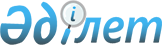 Қостанай облысы Сарыкөл ауданы кентінің, ауылдары мен ауылдық округтерінің 2021-2023 жылдарға арналған бюджеттері туралыҚостанай облысы Сарыкөл ауданы мәслихатының 2021 жылғы 8 қаңтардағы № 401 шешімі. Қостанай облысының Әділет департаментінде 2021 жылғы 11 қаңтарда № 9707 болып тіркелді.
      2008 жылғы 4 желтоқсандағы Қазақстан Республикасы Бюджет кодексінің 75-бабына, "Қазақстан Республикасындағы жергілікті мемлекеттік басқару және өзін-өзі басқару туралы" 2001 жылғы 23 қаңтардағы Қазақстан Республикасы Заңының 6-бабы 1-тармағының 1) тармақшасына сәйкес Сарыкөл аудандық мәслихаты ШЕШІМ ҚАБЫЛДАДЫ:
      1. Сарыкөл ауданы Сарыкөл кентінің 2021-2023 жылдарға арналған бюджеті тиісінше 1, 2 және 3-қосымшаларға сәйкес, оның ішінде 2021 жылға мынадай көлемдерде бекітілсін:
      1) кірістер – 135 762,3 мың теңге, оның ішінде:
      салықтық түсімдер бойынша – 25 219,2 мың теңге;
      салықтық емес түсімдер бойынша – 1,8 мың теңге;
      негізгі капиталды сатудан түсетін түсімдер бойынша – 0,0 мың теңге;
      трансферттер түсімі бойынша – 110 541,3 мың теңге;
      2) шығындар – 141 474,5 мың теңге;
      3) таза бюджеттік кредиттеу – 0,0 мың теңге, оның ішінде:
      бюджеттік кредиттер – 0,0 мың теңге;
      бюджеттік кредиттерді өтеу – 0,0 мың теңге;
      4) қаржы активтерімен операциялар бойынша сальдо – 0,0 мың теңге;
      5) бюджет тапшылығы (профициті) – - 5 712,2 мың теңге;
      6) бюджет тапшылығын қаржыландыру (профицитін пайдалану) – 5 712,2 мың теңге;
      бюджет қаражатының пайдаланылатын қалдықтары – 5 712,2 мың теңге.
      Ескерту. 1-тармақ жаңа редакцияда - Қостанай облысы Сарыкөл ауданы мәслихатының 19.11.2021 № 66 шешімімен (01.01.2021 бастап қолданысқа енгізіледі).


      2. 2021 жылға арналған Сарыкөл кентінің бюджетінде аудандық бюджеттен берілетін субвенциялардың көлемі 55 386,0 мың теңге сомасында көзделгені ескерілсін.
      3. 2021 жылға арналған Сарыкөл кентінің бюджетінде аудандық бюджетке бюджеттік алып қоюлардың көлемдері көзделмегені ескерілсін.
      4. Сарыкөл ауданы Барвиновка ауылының 2021-2023 жылдарға арналған бюджеті тиісінше 4, 5 және 6-қосымшаларға сәйкес, оның ішінде 2021 жылға мынадай көлемдерде бекітілсін:
      1) кірістер – 18 390,0 мың теңге, оның ішінде:
      салықтық түсімдер бойынша – 2 844,0 мың теңге;
      салықтық емес түсімдер бойынша – 0,0 мың теңге;
      негізгі капиталды сатудан түсетін түсімдер бойынша – 0,0 мың теңге;
      трансферттер түсімі бойынша – 15 546,0 мың теңге;
      2) шығындар – 18 851,6 мың теңге;
      3) таза бюджеттік кредиттеу – 0,0 мың теңге, оның ішінде:
      бюджеттік кредиттер – 0,0 мың теңге;
      бюджеттік кредиттерді өтеу – 0,0 мың теңге;
      4) қаржы активтерімен операциялар бойынша сальдо – 0,0 мың теңге;
      5) бюджет тапшылығы (профициті) – - 461,6 мың теңге;
      6) бюджет тапшылығын қаржыландыру (профицитін пайдалану) – 461,6 мың теңге;
      бюджет қаражатының пайдаланылатын қалдықтары – 461,6 мың теңге.
      Ескерту. 4-тармақ жаңа редакцияда - Қостанай облысы Сарыкөл ауданы мәслихатының 19.11.2021 № 66 шешімімен (01.01.2021 бастап қолданысқа енгізіледі).


      5. 2021 жылға арналған Барвиновка ауылының бюджетінде аудандық бюджеттен берілетін субвенциялар көлемі 9 675,0 мың теңге сомасында көзделгені ескерілсін.
      6. 2021 жылға арналған Барвиновка ауылының бюджетінде аудандық бюджетке бюджеттік алып қоюлар көлемдері көзделмегені ескерілсін.
      7. Сарыкөл ауданы Златоуст ауылының 2021-2023 жылдарға арналған бюджеті тиісінше 7, 8 және 9-қосымшаларға сәйкес, оның ішінде 2021 жылға мынадай көлемдерде бекітілсін:
      1) кірістер – 17 082,0 мың теңге, оның ішінде:
      салықтық түсімдер бойынша – 1 478,0 мың теңге;
      салықтық емес түсімдер бойынша – 0,0 мың теңге;
      негізгі капиталды сатудан түсетін түсімдер бойынша – 0,0 мың теңге;
      трансферттер түсімі бойынша – 15 604,0 мың теңге;
      2) шығындар – 17 429,1 мың теңге;
      3) таза бюджеттік кредиттеу – 0,0 мың теңге, оның ішінде:
      бюджеттік кредиттер – 0,0 мың теңге;
      бюджеттік кредиттерді өтеу – 0,0 мың теңге;
      4) қаржы активтерімен операциялар бойынша сальдо – 0,0 мың теңге;
      5) бюджет тапшылығы (профициті) – - 347,1 мың теңге;
      6) бюджет тапшылығын қаржыландыру (профицитін пайдалану) – 347,1 мың теңге;
      бюджет қаражатының пайдаланылатын қалдықтары – 347,1 мың теңге.
      Ескерту. 7-тармақ жаңа редакцияда - Қостанай облысы Сарыкөл ауданы мәслихатының 19.11.2021 № 66 шешімімен (01.01.2021 бастап қолданысқа енгізіледі).


      8. 2021 жылға арналған Златоуст ауылының бюджетінде аудандық бюджеттен берілетін субвенциялардың көлемі 10 769,0 мың теңге сомасында көзделгені ескерілсін.
      9. 2021 жылға арналған Златоуст ауылының бюджетінде аудандық бюджетке бюджеттік алып қоюлардың көлемдері көзделмегені ескерілсін.
      10. Сарыкөл ауданы Веселоподол ауылдық округінің 2021-2023 жылдарға арналған бюджеті тиісінше 10, 11 және 12-қосымшаларға сәйкес, оның ішінде 2021 жылға мынадай көлемдерде бекітілсін:
      1) кірістер – 19 804,5 мың теңге, оның ішінде:
      салықтық түсімдер – 1 344,5 мың теңге;
      салықтық емес түсімдер – 0,0 мың теңге;
      негізгі капиталды сатудан түсетін түсімдер – 0,0 мың теңге;
      трансферттер түсімі – 18 460,0 мың теңге;
      2) шығындар – 20 502,7 мың теңге;
      3) таза бюджеттік кредиттеу- 0,0 мың теңге – оның ішінде:
      бюджеттік кредиттер - 0,0 мың теңге;
      бюджеттік кредиттерді өтеу - 0,0 мың теңге;
      4) қаржы активтерімен операциялар бойынша сальдо - 0,0 мың теңге;
      5) бюджет тапшылығы (профициті) – - 698,2 мың теңге;
      6) бюджет тапшылығын қаржыландыру (профицитін пайдалану) – 698,2 мың теңге;
      бюджет қаражатының пайдаланылатын қалдықтары – 698,2 мың теңге.
      Ескерту. 10-тармақ жаңа редакцияда - Қостанай облысы Сарыкөл ауданы мәслихатының 30.09.2021 № 60 шешімімен (01.01.2021 бастап қолданысқа енгізіледі).


      11. 2021 жылға арналған Веселоподол ауылдық округінің бюджетінде аудандық бюджеттен берілетін субвенциялардың көлемі 14 660,0 мың теңге сомасында көзделгені ескерілсін.
      12. 2021 жылға арналған Веселоподол ауылдық округінің бюджетінде аудандық бюджетке бюджеттік алып қоюлардың көлемдері көзделмегені ескерілсін.
      13. Сарыкөл ауданы Комсомол ауылдық округінің 2021-2023 жылдарға арналған бюджеті тиісінше 13, 14 және 15-қосымшаларға сәйкес, оның ішінде 2021 жылға мынадай көлемдерде бекітілсін:
      1) кірістер – 19 664,0 мың теңге, оның ішінде:
      салықтық түсімдер бойынша – 3 149,0 мың теңге;
      салықтық емес түсімдер бойынша – 0,0 мың теңге;
      негізгі капиталды сатудан түсетін түсімдер бойынша – 0,0 мың теңге;
      трансферттер түсімі бойынша – 16 515,0 мың теңге;
      2) шығындар – 19 977,1 мың теңге;
      3) таза бюджеттік кредиттеу – 0,0 мың теңге, оның ішінде:
      бюджеттік кредиттер – 0,0 мың теңге;
      бюджеттік кредиттерді өтеу – 0,0 мың теңге;
      4) қаржы активтерімен операциялар бойынша сальдо – 0,0 мың теңге;
      5) бюджет тапшылығы (профициті) – - 313,1 мың теңге;
      6) бюджет тапшылығын қаржыландыру (профицитін пайдалану) – 313,1 мың теңге;
      бюджет қаражатының пайдаланылатын қалдықтары – 313,1 мың теңге.
      Ескерту. 13-тармақ жаңа редакцияда - Қостанай облысы Сарыкөл ауданы мәслихатының 19.11.2021 № 66 шешімімен (01.01.2021 бастап қолданысқа енгізіледі).


      14. 2021 жылға арналған Комсомол ауылдық округінің бюджетінде аудандық бюджеттен берілетін субвенциялар көлемі 11 937,0 мың теңге сомасында көзделгені ескерілсін.
      15. 2021 жылға арналған Комсомол ауылдық округінің бюджетінде аудандық бюджетке бюджеттік алып қоюлар көлемдері көзделмегені ескерілсін.
      16. Сарыкөл ауданы Большие Дубравы ауылының 2021-2023 жылдарға арналған бюджеті тиісінше 16, 17 және 18-қосымшаларға сәйкес, оның ішінде 2021 жылға мынадай көлемдерде бекітілсін:
      1) кірістер – 20 855,2 мың теңге, оның ішінде:
      салықтық түсімдер бойынша – 1 554,2 мың теңге;
      салықтық емес түсімдер бойынша – 33,8 мың теңге;
      негізгі капиталды сатудан түсетін түсімдер бойынша – 0,0 мың теңге;
      трансферттер түсімі бойынша – 19 267,2 мың теңге;
      2) шығындар – 20 947,6 мың теңге;
      3) таза бюджеттік кредиттеу – 0,0 мың теңге, оның ішінде:
      бюджеттік кредиттер – 0,0 мың теңге;
      бюджеттік кредиттерді өтеу – 0,0 мың теңге;
      4) қаржы активтерімен операциялар бойынша сальдо – 0,0 мың теңге;
      5) бюджет тапшылығы (профициті) – - 92,4 мың теңге;
      6) бюджет тапшылығын қаржыландыру (профицитін пайдалану) – 92,4 мың теңге;
      бюджет қаражатының пайдаланылатын қалдықтары – 92,4 мың теңге.
      Ескерту. 16-тармақ жаңа редакцияда - Қостанай облысы Сарыкөл ауданы мәслихатының 19.11.2021 № 66 шешімімен (01.01.2021 бастап қолданысқа енгізіледі).


      17. 2021 жылға арналған Большие Дубравы ауылыны бюджетінде аудандық бюджеттен берілетін субвенциялар көлемі 10 425,0 мың теңге сомасында көзделгені ескерілсін.
      18. 2021 жылға арналған Большие Дубравы ауылы бюджетінде аудандық бюджетке бюджеттік алып қоюлар көлемдері көзделмегені ескерілсін.
      19. Сарыкөл ауданы Маяк ауылының 2021-2023 жылдарға арналған бюджеті тиісінше 19, 20 және 21-қосымшаларға сәйкес, оның ішінде 2021 жылға мынадай көлемдерде бекітілсін:
      1) кірістер – 17 109,0 мың теңге, оның ішінде:
      салықтық түсімдер бойынша – 1 254,0 мың теңге;
      салықтық емес түсімдер бойынша – 0,0 мың теңге;
      негізгі капиталды сатудан түсетін түсімдер бойынша – 0,0 мың теңге;
      трансферттер түсімі бойынша – 15 855,0 мың теңге;
      2) шығындар – 17 740,9 мың теңге;
      3) таза бюджеттік кредиттеу – 0,0 мың теңге, оның ішінде:
      бюджеттік кредиттер – 0,0 мың теңге;
      бюджеттік кредиттерді өтеу – 0,0 мың теңге;
      4) қаржы активтерімен операциялар бойынша сальдо – 0,0 мың теңге;
      5) бюджет тапшылығы (профициті) – - 631,9 мың теңге;
      6) бюджет тапшылығын қаржыландыру (профицитін пайдалану) – 631,9 мың теңге;
      бюджет қаражатының пайдаланылатын қалдықтары – 631,9 мың теңге.
      Ескерту. 19-тармақ жаңа редакцияда - Қостанай облысы Сарыкөл ауданы мәслихатының 19.11.2021 № 66 шешімімен (01.01.2021 бастап қолданысқа енгізіледі).


      20. 2021 жылға арналған Маяк ауылының бюджетінде аудандық бюджеттен берілетін субвенциялар көлемі 11 974,0 мың теңге сомасында көзделгені ескерілсін.
      21. 2021 жылға арналған Маяк ауылының бюджетінде аудандық бюджетке бюджеттік алып қоюлар көлемдері көзделмегені ескерілсін.
      22. Сарыкөл ауданы Севастополь ауылдық округінің 2021-2023 жылдарға арналған бюджеті тиісінше 22, 23 және 24-қосымшаларға сәйкес, оның ішінде 2021 жылға мынадай көлемдерде бекітілсін:
      1) кірістер – 21 340,0 мың теңге, оның ішінде:
      салықтық түсімдер бойынша – 1 822,0 мың теңге;
      салықтық емес түсімдер бойынша – 0,0 мың теңге;
      негізгі капиталды сатудан түсетін түсімдер бойынша – 0,0 мың теңге;
      трансферттер түсімі бойынша – 19 308,0 мың теңге;
      2) шығындар – 21 817,6 мың теңге;
      3) таза бюджеттік кредиттеу – 0,0 мың теңге, оның ішінде:
      бюджеттік кредиттер – 0,0 мың теңге;
      бюджеттік кредиттерді өтеу – 0,0 мың теңге;
      4) қаржы активтерімен операциялар бойынша сальдо – 0,0 мың теңге;
      5) бюджет тапшылығы (профициті) – - 477,6 мың теңге;
      6) бюджет тапшылығын қаржыландыру (профицитін пайдалану) – 477,6 мың теңге;
      бюджет қаражатының пайдаланылатын қалдықтары – 477,6 мың теңге.
      Ескерту. 22-тармақ жаңа редакцияда - Қостанай облысы Сарыкөл ауданы мәслихатының 19.11.2021 № 66 шешімімен (01.01.2021 бастап қолданысқа енгізіледі).


      23. 2021 жылға арналған Севастополь ауылдық округінің бюджетінде аудандық бюджеттен берілетін субвенциялар көлемі 14 815,0 мың теңге сомасында көзделгені ескерілсін.
      24. 2021 жылға арналған Севастополь ауылдық округінің бюджетінде аудандық бюджетке бюджеттік алып қоюлар көлемдері көзделмегені ескерілсін.
      25. Сарыкөл ауданы Тағыл ауылдық округінің 2021-2023 жылдарға арналған бюджеті тиісінше 25, 26 және 27-қосымшаларға сәйкес, оның ішінде 2021 жылға мынадай көлемдерде бекітілсін:
      1) кірістер – 20 180,0 мың теңге, оның ішінде:
      салықтық түсімдер бойынша – 1 804,0 мың теңге;
      салықтық емес түсімдер бойынша – 0,0 мың теңге;
      негізгі капиталды сатудан түсетін түсімдер бойынша – 0,0 мың теңге;
      трансферттер түсімі бойынша – 18 376,0 мың теңге;
      2) шығындар – 20 554,5 мың теңге;
      3) таза бюджеттік кредиттеу – 0,0 мың теңге, оның ішінде:
      бюджеттік кредиттер – 0,0 мың теңге;
      бюджеттік кредиттерді өтеу – 0,0 мың теңге;
      4) қаржы активтерімен операциялар бойынша сальдо – 0,0 мың теңге;
      5) бюджет тапшылығы (профициті) – - 374,5 мың теңге;
      6) бюджет тапшылығын қаржыландыру (профицитін пайдалану) – 374,5 мың теңге;
      бюджет қаражатының пайдаланылатын қалдықтары – 374,5 мың теңге.
      Ескерту. 25-тармақ жаңа редакцияда - Қостанай облысы Сарыкөл ауданы мәслихатының 19.11.2021 № 66 шешімімен (01.01.2021 бастап қолданысқа енгізіледі).


      26. 2021 жылға арналған Тағыл ауылдық округінің бюджетінде аудандық бюджеттен берілетін субвенциялар көлемі 12 986,0 мың теңге сомасында көзделгені ескерілсін.
      27. 2021 жылға арналған Тағыл ауылдық округінің бюджетінде аудандық бюджетке бюджеттік алып қоюлар көлемдері көзделмегені ескерілсін.
      28. Сарыкөл ауданы Тимирязев ауылының 2021-2023 жылдарға арналған бюджеті тиісінше 28, 29 және 30-қосымшаларға сәйкес, оның ішінде 2021 жылға мынадай көлемдерде бекітілсін:
      1) кірістер – 16 967,0 мың теңге, оның ішінде:
      салықтық түсімдер бойынша – 1 449,0 мың теңге;
      салықтық емес түсімдер бойынша – 0,0 мың теңге;
      негізгі капиталды сатудан түсетін түсімдер бойынша – 0,0 мың теңге;
      трансферттер түсімі бойынша – 15 518,0 мың теңге;
      2) шығындар – 19 626,6 мың теңге;
      3) таза бюджеттік кредиттеу – 0,0 мың теңге, оның ішінде:
      бюджеттік кредиттер – 0,0 мың теңге;
      бюджеттік кредиттерді өтеу – 0,0 мың теңге;
      4) қаржы активтерімен операциялар бойынша сальдо – 0,0 мың теңге;
      5) бюджет тапшылығы (профициті) – 2 659,6 мың теңге;
      6) бюджет тапшылығын қаржыландыру (профицитін пайдалану) – 2 659,6 мың теңге;
      бюджет қаражатының пайдаланылатын қалдықтары – 2 659,6 мың теңге.
      Ескерту. 28-тармақ жаңа редакцияда - Қостанай облысы Сарыкөл ауданы мәслихатының 30.09.2021 № 60 шешімімен (01.01.2021 бастап қолданысқа енгізіледі).


      29. 2021 жылға арналған Тимирязев ауылының бюджетінде аудандық бюджеттен берілетін субвенциялар көлемі 11 719,0 мың теңге сомасында көзделгені ескерілсін.
      30. 2021 жылға арналған Тимирязев ауылының бюджетінде аудандық бюджетке бюджеттік алып қоюлар көлемдері көзделмегені ескерілсін.
      31. Сарыкөл ауданы Сорочин ауылдық округінің 2021-2023 жылдарға арналған бюджеті тиісінше 31, 32 және 33-қосымшаларға сәйкес, оның ішінде 2021 жылға мынадай көлемдерде бекітілсін:
      1) кірістер – 26 525,0 мың теңге, оның ішінде:
      салықтық түсімдер бойынша – 3 855,0 мың теңге;
      салықтық емес түсімдер бойынша – 0,0 мың теңге;
      негізгі капиталды сатудан түсетін түсімдер бойынша – 0,0 мың теңге;
      трансферттер түсімі бойынша – 22 670,0 мың теңге;
      2) шығындар – 27 613,7 мың теңге;
      3) таза бюджеттік кредиттеу – 0,0 мың теңге, оның ішінде:
      бюджеттік кредиттер – 0,0 мың теңге;
      бюджеттік кредиттерді өтеу – 0,0 мың теңге;
      4) қаржы активтерімен операциялар бойынша сальдо – 0,0 мың теңге;
      5) бюджет тапшылығы (профициті) – - 1 088,7 мың теңге;
      6) бюджет тапшылығын қаржыландыру (профицитін пайдалану) – 1 088,7 мың теңге;
      бюджет қаражатының пайдаланылатын қалдықтары – 1 088,7 мың теңге.
      Ескерту. 31-тармақ жаңа редакцияда - Қостанай облысы Сарыкөл ауданы мәслихатының 19.11.2021 № 66 шешімімен (01.01.2021 бастап қолданысқа енгізіледі).


      32. 2021 жылға арналған Сорочин ауылдық округінің бюджетінде аудандық бюджеттен берілетін субвенциялар көлемі 16 858,0 мың теңге сомасында көзделгені ескерілсін.
      33. 2021 жылға арналған Сорочин ауылдық округінің бюджетінде аудандық бюджетке бюджеттік алып қоюлар көлемдері көзделмегені ескерілсін.
      34. Сарыкөл ауданы Урожайное ауылының 2021-2023 жылдарға арналған бюджеті тиісінше 34, 35 және 36-қосымшаларға сәйкес, оның ішінде 2021 жылға мынадай көлемдерде бекітілсін:
      1) кірістер – 13 694,0 мың теңге, оның ішінде:
      салықтық түсімдер бойынша – 999,0 мың теңге;
      салықтық емес түсімдер бойынша – 0,0 мың теңге;
      негізгі капиталды сатудан түсетін түсімдер бойынша – 0,0 мың теңге;
      трансферттер түсімі бойынша – 12 695,0 мың теңге;
      2) шығындар – 16 991,0 мың теңге;
      3) таза бюджеттік кредиттеу – 0,0 мың теңге, оның ішінде:
      бюджеттік кредиттер – 0,0 мың теңге;
      бюджеттік кредиттерді өтеу – 0,0 мың теңге;
      4) қаржы активтерімен операциялар бойынша сальдо – 0,0 мың теңге;
      5) бюджет тапшылығы (профициті) – - 3 297,0 мың теңге;
      6) бюджет тапшылығын қаржыландыру (профицитін пайдалану) – 3 297,0 мың теңге;
      бюджет қаражатының пайдаланылатын қалдықтары – 3 297,0 мың теңге.
      Ескерту. 34-тармақ жаңа редакцияда - Қостанай облысы Сарыкөл ауданы мәслихатының 19.11.2021 № 66 шешімімен (01.01.2021 бастап қолданысқа енгізіледі).


      35. Урожайное ауылының 2021 жылға арналған бюджетінде аудандық бюджеттен берілетін субвенциялар көлемі 9 993,0 мың теңге сомасында көзделгені ескерілсін.
      36. Урожайное ауылының 2021 жылға арналған бюджетінде аудандық бюджетке бюджеттік алып қоюлар көлемі көзделгені ескерілсін.
      37. Осы шешім 2021 жылғы 1 қаңтардан бастап қолданысқа енгізіледі. Сарыкөл ауданы Сарыкөл кентінің 2021 жылға арналған бюджеті
      Ескерту. 1-қосымша жаңа редакцияда - Қостанай облысы Сарыкөл ауданы мәслихатының 19.11.2021 № 66 шешімімен (01.01.2021 бастап қолданысқа енгізіледі). Сарыкөл ауданы Сарыкөл кентінің 2022 жылға арналған бюджеті Сарыкөл ауданы Сарыкөл кентінің 2023 жылға арналған бюджеті Сарыкөл ауданы Барвиновка ауылының 2021 жылға арналған бюджеті
      Ескерту. 4-қосымша жаңа редакцияда - Қостанай облысы Сарыкөл ауданы мәслихатының 19.11.2021 № 66 шешімімен (01.01.2021 бастап қолданысқа енгізіледі). Сарыкөл ауданы Барвиновка ауылының 2022 жылға арналған бюджеті Сарыкөл ауданы Барвиновка ауылының 2023 жылға арналған бюджеті Сарыкөл ауданы Златоуст ауылының 2021 жылға арналған бюджеті
      Ескерту. 7-қосымша жаңа редакцияда - Қостанай облысы Сарыкөл ауданы мәслихатының 19.11.2021 № 66 шешімімен (01.01.2021 бастап қолданысқа енгізіледі). Сарыкөл ауданы Златоуст ауылының 2022 жылға арналған бюджеті Сарыкөл ауданы Златоуст ауылының 2023 жылға арналған бюджеті Сарыкөл ауданы Веселоподол ауылдық округінің 2021 жылға арналған бюджеті
      Ескерту. 10-қосымша жаңа редакцияда - Қостанай облысы Сарыкөл ауданы мәслихатының 30.09.2021 № 60 шешімімен (01.01.2021 бастап қолданысқа енгізіледі). Сарыкөл ауданы Веселоподол ауылдық округінің 2022 жылға арналған бюджеті Сарыкөл ауданы Веселоподол ауылдық округінің 2023 жылға арналған бюджеті Сарыкөл ауданының Комсомол ауылдық округінің 2021 жылға арналған бюджеті
      Ескерту. 13-қосымша жаңа редакцияда - Қостанай облысы Сарыкөл ауданы мәслихатының 19.11.2021 № 66 шешімімен (01.01.2021 бастап қолданысқа енгізіледі). Сарыкөл ауданының Комсомол ауылдық округінің 2022 жылға арналған бюджеті Сарыкөл ауданының Комсомол ауылдық округінің 2023 жылға арналған бюджеті Сарыкөл ауданы Большие Дубравы ауылының 2021 жылға арналған бюджеті
      Ескерту. 16-қосымша жаңа редакцияда - Қостанай облысы Сарыкөл ауданы мәслихатының 19.11.2021 № 66 шешімімен (01.01.2021 бастап қолданысқа енгізіледі). Сарыкөл ауданы Большие Дубравы ауылының 2022 жылға арналған бюджеті Сарыкөл ауданы Большие Дубравы ауылының 2023 жылға арналған бюджеті Сарыкөл ауданы Маяк ауылының 2021 жылға арналған бюджеті
      Ескерту. 19-қосымша жаңа редакцияда - Қостанай облысы Сарыкөл ауданы мәслихатының 19.11.2021 № 66 шешімімен (01.01.2021 бастап қолданысқа енгізіледі). Сарыкөл ауданы Маяк ауылының 2022 жылға арналған бюджеті Сарыкөл ауданы Маяк ауылының 2023 жылға арналған бюджеті Сарыкөл ауданы Севастополь ауылдық округінің 2021 жылға арналған бюджеті
      Ескерту. 22-қосымша жаңа редакцияда - Қостанай облысы Сарыкөл ауданы мәслихатының 19.11.2021 № 66 шешімімен (01.01.2021 бастап қолданысқа енгізіледі). Сарыкөл ауданы Севастополь ауылдық округінің 2022 жылға арналған бюджеті Сарыкөл ауданы Севастополь ауылдық округінің 2023 жылға арналған бюджеті Сарыкөл ауданы Тағыл ауылдық округінің 2021 жылға арналған бюджеті
      Ескерту. 25-қосымша жаңа редакцияда - Қостанай облысы Сарыкөл ауданы мәслихатының 19.11.2021 № 66 шешімімен (01.01.2021 бастап қолданысқа енгізіледі). Сарыкөл ауданы Тағыл ауылдық округінің 2022 жылға арналған бюджеті Сарыкөл ауданы Тағыл ауылдық округінің 2023 жылға арналған бюджеті Сарыкөл ауданы Тимирязев ауылының 2021 жылға арналған бюджеті
      Ескерту. 28-қосымша жаңа редакцияда - Қостанай облысы Сарыкөл ауданы мәслихатының 30.09.2021 № 60 шешімімен (01.01.2021 бастап қолданысқа енгізіледі). Сарыкөл ауданы Тимирязев ауылының 2022 жылға арналған бюджеті Сарыкөл ауданы Тимирязев ауылының 2023 жылға арналған бюджеті Сарыкөл ауданы Сорочин ауылдық округінің 2021 жылға арналған бюджеті
      Ескерту. 31-қосымша жаңа редакцияда - Қостанай облысы Сарыкөл ауданы мәслихатының 19.11.2021 № 66 шешімімен (01.01.2021 бастап қолданысқа енгізіледі). Сарыкөл ауданы Сорочин ауылдық округінің 2022 жылға арналған бюджеті Сарыкөл ауданы Сорочин ауылдық округінің 2023 жылға арналған бюджеті Сарыкөл ауданы Урожайное ауылының 2021 жылға арналған бюджеті
      Ескерту. 34-қосымша жаңа редакцияда - Қостанай облысы Сарыкөл ауданы мәслихатының 19.11.2021 № 66 шешімімен (01.01.2021 бастап қолданысқа енгізіледі). Сарыкөл ауданы Урожайное ауылының 2022 жылға арналған бюджеті Сарыкөл ауданы Урожайное ауылының 2023 жылға арналған бюджеті
					© 2012. Қазақстан Республикасы Әділет министрлігінің «Қазақстан Республикасының Заңнама және құқықтық ақпарат институты» ШЖҚ РМК
				
      Сессия төрағасы, аудандық мәслихаты хатшысының міндетін атқарушы 

Т. Жаугаштин
Сарыкөл аудандық мәслихатының2021 жылғы 8 қаңтардағы№ 401 шешіміне1-қосымша
Санаты
Санаты
Санаты
Санаты
Санаты
Санаты
Сомасы, мың теңге
Сыныбы
Сыныбы
Сыныбы
Сыныбы
Сыныбы
Сомасы, мың теңге
Кіші сыныбы
Кіші сыныбы
Кіші сыныбы
Кіші сыныбы
Сомасы, мың теңге
Атауы
Сомасы, мың теңге
I
I
I
I
I
Кірістер
135 762,3
1
Салықтық түсімдер
25 219,2
01
01
Табыс салығы 
5 846,6
2
2
Жеке табыс салығы
5 846,6
04
04
Меншiкке салынатын салықтар
19 325,9
1
1
Мүлікке салынатын салықтар
364,8
3
3
Жер салығы
1 008,3
4
4
Көлiк құралдарына салынатын салық
17 952,8
05
05
Тауарларға, жұмыстарға және қызметтерге салынатын iшкi салықтар 
46,7
4
4
Кәсiпкерлiк және кәсiби қызметтi жүргiзгенi үшiн алынатын алымдар
46,7
2
Салықтық емес түсiмдер
1,8
06
06
Басқа да салықтық емес түсiмдер 
1,8
1
1
Басқа да салықтық емес түсiмдер 
1,8
4
Трансферттердің түсімдері
110 541,3
02
02
Мемлекеттік баскарудың жоғары тұрған органдарынан түсетін трансферттер
110 541,3
3
3
Аудандардың (облыстық маңызы бар қаланың) бюджетінен трансферттер
110 541,3
Функционалдық топ
Функционалдық топ
Функционалдық топ
Функционалдық топ
Функционалдық топ
Функционалдық топ
Сомасы, мың теңге
Кіші функция
Кіші функция
Кіші функция
Кіші функция
Кіші функция
Сомасы, мың теңге
Бюджеттік бағдарламалардың әкімшісі
Бюджеттік бағдарламалардың әкімшісі
Бюджеттік бағдарламалардың әкімшісі
Бюджеттік бағдарламалардың әкімшісі
Сомасы, мың теңге
Кіші бағдарлама
Сомасы, мың теңге
Атауы
Сомасы, мың теңге
II
II
II
II
II
Шығындар
141 474,5
01
Жалпы сипаттағы мемлекеттiк қызметтер
39 371,2
1
Мемлекеттiк басқарудың жалпы функцияларын орындайтын өкiлдi, атқарушы және басқа органдар
39 371,2
124
124
Аудандық маңызы бар қала, ауыл, кент, ауылдық округ әкімінің аппараты
39 371,2
001
Аудандық маңызы бар қала, ауыл, кент, ауылдық округ әкімінің қызметін қамтамасыз ету жөніндегі қызметтер
38 584,0
022
Мемлекеттік органның күрделі шығыстары
787,2
07
Тұрғын үй-коммуналдық шаруашылық
57 487,6
3
Елді-мекендерді көркейту
57 487,6
124
124
Аудандық маңызы бар қала, ауыл, кент, ауылдық округ әкімінің аппараты
57 487,6
008
Елді мекендердегі көшелерді жарықтандыру
20 442,8
009
Елді мекендердің санитариясын қамтамасыз ету
2 000,0
010
Жерлеу орындарын ұстау және туыстары жоқ адамдарды жерлеу
350,0
011
Елді мекендерді абаттандыру мен көгалдандыру
34 694,8
12
Көлiк және коммуникация
37 937,8
1
Автомобиль көлiгi
37 937,8
124
124
Аудандық маңызы бар қала, ауыл, кент, ауылдық округ әкімінің аппараты
37 937,8
013
Аудандық маңызы бар қалаларда, ауылдарда, кенттерде, ауылдық округтерде автомобиль жолдарының жұмыс істеуін қамтамасыз ету
12 648,0
045
Аудандық маңызы бар қалаларда, ауылдарда, кенттерде, ауылдық округтерде автомобиль жолдарын күрделі және орташа жөндеу
25 289,8
14
Борышқа қызмет көрсету
6 677,9
1
Борышқа қызмет көрсету
6 677,9
124
124
Аудандық маңызы бар қала, ауыл, кент, ауылдық округ әкімінің аппараты
6 677,9
042
Қаладағы ауданның, аудандық маңызы бар қаланың, ауылдың, кенттің, ауылдық округ әкімі аппаратының аудандық (облыстық маңызы бар қаланың) бюджеттен қарыздар бойынша сыйақылар мен өзге де төлемдерді төлеу бойынша борышына қызмет көрсету
6 677,9
Санаты
Санаты
Санаты
Санаты
Санаты
Санаты
Сомасы, мың теңге
Сыныбы
Сыныбы
Сыныбы
Сыныбы
Сыныбы
Сомасы, мың теңге
Кіші сыныбы
Кіші сыныбы
Кіші сыныбы
Кіші сыныбы
Сомасы, мың теңге
Атауы
Сомасы, мың теңге
III
III
III
III
III
Таза бюджеттіқ кредиттеу
0,0
IV
IV
IV
IV
IV
Қаржы активтерімен операциялар бойынша сальдо
0,0
V
V
V
V
V
Бюджет тапшылығы (профициті)
- 5 712,2
VI
VI
VI
VI
VI
Бюджет тапшылығын қаржыландыру (профицитін пайдалану)
5 712,2
8
Бюджет қаражатының пайдаланылатын қалдықтары
5 712,2
01
Бюджет қаражаты қалдықтары
5 712,2
1
1
1
Бюджет қаражатының бос қалдықтары
5 712,2Сарыкөл аудандық мәслихатының2021 жылғы "8" қаңтардағы№ 401 шешіміне2-қосымша
Санаты
Санаты
Санаты
Санаты
Санаты
Санаты
Сомасы, мың теңге
Сыныбы
Сыныбы
Сыныбы
Сыныбы
Сыныбы
Сомасы, мың теңге
Кіші сыныбы
Кіші сыныбы
Кіші сыныбы
Кіші сыныбы
Сомасы, мың теңге
Атауы
Сомасы, мың теңге
1
2
3
3
3
4
5
I
I
I
I
I
Кірістер
80 607,0
1
Салықтық түсімдер
25 221,0
04
04
Меншiкке салынатын салықтар
25 221,0
1
1
Мүлікке салынатын салықтар
310,0
3
3
Жер салығы
980,0
4
4
Көлiк құралдарына салынатын салық
23 931,0
4
Трансферттердің түсімдері
55 386,0
02
02
Мемлекеттік басқарудың жоғары тұрған органдарынан түсетін трансферттер
55 386,0
3
3
Аудандардың (облыстық маңызы бар қаланың) бюджетінен трансферттер
55 386,0
Функционалдық топ
Функционалдық топ
Функционалдық топ
Функционалдық топ
Функционалдық топ
Функционалдық топ
Сомасы, мың теңге
Кіші функция
Кіші функция
Кіші функция
Кіші функция
Кіші функция
Сомасы, мың теңге
Бюджеттік бағдарламалардың әкімшісі
Бюджеттік бағдарламалардың әкімшісі
Бюджеттік бағдарламалардың әкімшісі
Бюджеттік бағдарламалардың әкімшісі
Сомасы, мың теңге
Кіші бағдарлама
Кіші бағдарлама
Сомасы, мың теңге
Атауы
Сомасы, мың теңге
1
2
3
3
4
5
6
II
II
II
II
II
Шығындар
80 607,0
01
Жалпы сипаттағы мемлекеттiк қызметтер
30 631,0
1
Мемлекеттiк басқарудың жалпы функцияларын орындайтын өкiлдi, атқарушы және басқа органдар
30 631,0
124
124
Аудандық маңызы бар қала, ауыл, кент, ауылдық округ әкімінің аппараты
30 631,0
001
Аудандық маңызы бар қала, ауыл, кент, ауылдық округ әкімінің қызметін қамтамасыз ету жөніндегі қызметтер
29 296,0
022
Мемлекеттік органның күрделі шығыстары
1 335,0
07
Тұрғын үй-коммуналдық шаруашылық
39 248,0
3
Елді-мекендерді көркейту
39 248,0
124
124
Аудандық маңызы бар қала, ауыл, кент, ауылдық округ әкімінің аппараты
39 248,0
008
Елді мекендердегі көшелерді жарықтандыру
18 736,0
009
Елді мекендердің санитариясын қамтамасыз ету
2 189,0
010
Жерлеу орындарын ұстау және туыстары жоқ адамдарды жерлеу
350,0
011
Елді мекендерді абаттандыру мен көгалдандыру
17 973,0
12
Көлiк және коммуникация
10 728,0
1
Автомобиль көлiгi
10 728,0
124
124
Аудандық маңызы бар қала, ауыл, кент, ауылдық округ әкімінің аппараты
10 728,0
013
Аудандық маңызы бар қалаларда, ауылдарда, кенттерде, ауылдық округтерде автомобиль жолдарының жұмыс істеуін қамтамасыз ету
10 728,0Сарыкөл аудандық мәслихатының2021 жылғы "8" қаңтардағы№ 401 шешіміне3-қосымша
Санаты
Санаты
Санаты
Санаты
Санаты
Санаты
Сомасы, мың теңге
Сыныбы
Сыныбы
Сыныбы
Сыныбы
Сыныбы
Сомасы, мың теңге
Кіші сыныбы
Кіші сыныбы
Кіші сыныбы
Кіші сыныбы
Сомасы, мың теңге
Атауы
Сомасы, мың теңге
1
2
3
3
3
4
5
I
I
I
I
I
Кірістер
80 607,0
1
Салықтық түсімдер
25 221,0
04
04
Меншiкке салынатын салықтар
25 221,0
1
1
Мүлікке салынатын салықтар
310,0
3
3
Жер салығы
980,0
4
4
Көлiк құралдарына салынатын салық
23 931,0
4
Трансферттердің түсімдері
55 386,0
02
02
Мемлекеттік басқарудың жоғары тұрған органдарынан түсетін трансферттер
55 386,0
3
3
Аудандардың (облыстық маңызы бар қаланың) бюджетінен трансферттер
55 386,0
Функционалдық топ
Функционалдық топ
Функционалдық топ
Функционалдық топ
Функционалдық топ
Функционалдық топ
Сомасы, мың теңге
Кіші функция
Кіші функция
Кіші функция
Кіші функция
Кіші функция
Сомасы, мың теңге
Бюджеттік бағдарламалардың әкімшісі
Бюджеттік бағдарламалардың әкімшісі
Бюджеттік бағдарламалардың әкімшісі
Бюджеттік бағдарламалардың әкімшісі
Сомасы, мың теңге
Кіші бағдарлама
Кіші бағдарлама
Сомасы, мың теңге
Атауы
Сомасы, мың теңге
1
2
3
3
4
5
6
II
II
II
II
II
Шығындар
80 607,0
01
Жалпы сипаттағы мемлекеттiк қызметтер
30 631,0
1
Мемлекеттiк басқарудың жалпы функцияларын орындайтын өкiлдi, атқарушы және басқа органдар
30 631,0
124
124
Аудандық маңызы бар қала, ауыл, кент, ауылдық округ әкімінің аппараты
30 631,0
001
Аудандық маңызы бар қала, ауыл, кент, ауылдық округ әкімінің қызметін қамтамасыз ету жөніндегі қызметтер
29 296,0
022
Мемлекеттік органның күрделі шығыстары
1 335,0
07
Тұрғын үй-коммуналдық шаруашылық
39 248,0
3
Елді-мекендерді көркейту
39 248,0
124
124
Аудандық маңызы бар қала, ауыл, кент, ауылдық округ әкімінің аппараты
39 248,0
008
Елді мекендердегі көшелерді жарықтандыру
18 736,0
009
Елді мекендердің санитариясын қамтамасыз ету
2 189,0
010
Жерлеу орындарын ұстау және туыстары жоқ адамдарды жерлеу
350,0
011
Елді мекендерді абаттандыру мен көгалдандыру
17 973,0
12
Көлiк және коммуникация
10 728,0
1
Автомобиль көлiгi
10 728,0
124
124
Аудандық маңызы бар қала, ауыл, кент, ауылдық округ әкімінің аппараты
10 728,0
013
Аудандық маңызы бар қалаларда, ауылдарда, кенттерде, ауылдық округтерде автомобиль жолдарының жұмыс істеуін қамтамасыз ету
10 728,0Сарыкөл аудандық мәслихатының2021 жылғы "8" қаңтардағы№ 401 шешіміне4-қосымша
Санаты
Санаты
Санаты
Санаты
Санаты
Санаты
Сомасы, мың теңге
Сыныбы
Сыныбы
Сыныбы
Сыныбы
Сыныбы
Сомасы, мың теңге
Кіші сыныбы
Кіші сыныбы
Сомасы, мың теңге
Атауы
Сомасы, мың теңге
I
I
I
I
I
Кірістер
18 390,0
1
Салықтық түсімдер
2 844,0
04
04
04
Меншiкке салынатын салықтар
2 844,0
1
Мүлікке салынатын салықтар
12,0
3
Жер салығы
92,0
4
Көлiк құралдарына салынатын салық
2 740,0
4
Трансферттердің түсімдері
15 546,0
02
02
02
Мемлекеттік баскарудың жоғары тұрған органдарынан түсетін трансферттер
15 546,0
3
Аудандардың (облыстық маңызы бар қаланың) бюджетінен трансферттер
15 546,0
Функционалдық топ
Функционалдық топ
Функционалдық топ
Функционалдық топ
Функционалдық топ
Функционалдық топ
Сомасы, мың теңге
Кіші функция
Кіші функция
Кіші функция
Кіші функция
Кіші функция
Сомасы, мың теңге
Бюджеттік бағдарламалардың әкімшісі
Бюджеттік бағдарламалардың әкімшісі
Сомасы, мың теңге
Кіші бағдарлама
Сомасы, мың теңге
Атауы
Сомасы, мың теңге
II
II
II
II
II
Шығындар
18 851,6
01
Жалпы сипаттағы мемлекеттiк қызметтер
17 495,0
1
1
Мемлекеттiк басқарудың жалпы функцияларын орындайтын өкiлдi, атқарушы және басқа органдар
17 495,0
124
Аудандық маңызы бар қала, ауыл, кент, ауылдық округ әкімінің аппараты 
17 495,0
001
Аудандық маңызы бар қала, ауыл, кент, ауылдық округ әкімінің қызметін қамтамасыз ету жөніндегі қызметтер 
17 495,0
07
Тұрғын үй-коммуналдық шаруашылық
153,6
3
3
Елді-мекендерді көркейту
153,6
124
Аудандық маңызы бар қала, ауыл, кент, ауылдық округ әкімінің аппараты
153,6
008
Елді мекендердегі көшелерді жарықтандыру
153,6
12
Көлiк және коммуникация
1 203,0
1
1
Автомобиль көлiгi
1 203,0
124
Аудандық маңызы бар қала, ауыл, кент, ауылдық округ әкімінің аппараты
1 203,0
013
Аудандық маңызы бар қалаларда, ауылдарда, кенттерде, ауылдық округтерде автомобиль жолдарының жұмыс істеуін қамтамасыз ету
1 203,0
Санаты
Санаты
Санаты
Санаты
Санаты
Санаты
Сомасы, мың теңге
Сыныбы
Сыныбы
Сыныбы
Сыныбы
Сыныбы
Сомасы, мың теңге
Кіші сыныбы
Кіші сыныбы
Кіші сыныбы
Сомасы, мың теңге
Атауы
Атауы
Сомасы, мың теңге
III
III
III
III
III
Таза бюджеттік кредиттеу
0,0
IV
IV
IV
IV
IV
Қаржы активтерімен операциялар бойынша сальдо
0,0
V
V
V
V
V
Бюджет тапшылығы (профициті)
- 461,6
VI
VI
VI
VI
VI
Бюджет тапшылығын қаржыландыру (профицитін пайдалану)
461,6
8
8
Бюджет қаражатының пайдаланылатын қалдықтары
461,6
01
01
Бюджет қаражаты қалдықтары
461,6
1
Бюджет қаражатының бос қалдықтары
461,6Сарыкөл аудандық мәслихатының2021 жылғы "8" қаңтардағы№ 401 шешіміне5-қосымша
Санаты
Санаты
Санаты
Санаты
Санаты
Санаты
Сомасы, мың теңге
Сыныбы
Сыныбы
Сыныбы
Сыныбы
Сыныбы
Сомасы, мың теңге
Кіші сыныбы
Кіші сыныбы
Кіші сыныбы
Кіші сыныбы
Сомасы, мың теңге
Атауы
Сомасы, мың теңге
1
2
3
3
3
4
5
I
I
I
I
I
Кірістер
13 471,0
1
Салықтық түсімдер
3 796,0
04
04
Меншiкке салынатын салықтар
3 796,0
1
1
Мүлікке салынатын салықтар
14,0
3
3
Жер салығы
92,0
4
4
Көлiк құралдарына салынатын салық
3 690,0
4
Трансферттердің түсімдері
9 675,0
02
02
Мемлекеттік басқарудың жоғары тұрған органдарынан түсетін трансферттер
9 675,0
3
3
Аудандардың (облыстық маңызы бар қаланың) бюджетінен трансферттер
9 675,0
Функционалдық топ
Функционалдық топ
Функционалдық топ
Функционалдық топ
Функционалдық топ
Функционалдық топ
Сомасы, мың теңге
Кіші функция
Кіші функция
Кіші функция
Кіші функция
Кіші функция
Сомасы, мың теңге
Бюджеттік бағдарламалардың әкімшісі
Бюджеттік бағдарламалардың әкімшісі
Бюджеттік бағдарламалардың әкімшісі
Бюджеттік бағдарламалардың әкімшісі
Сомасы, мың теңге
Кіші бағдарлама
Кіші бағдарлама
Сомасы, мың теңге
Атауы
Сомасы, мың теңге
1
2
3
3
4
5
6
II
II
II
II
II
Шығындар
13 471,0
01
Жалпы сипаттағы мемлекеттiк қызметтер
11 839,0
1
Мемлекеттiк басқарудың жалпы функцияларын орындайтын өкiлдi, атқарушы және басқа органдар
11 839,0
124
124
Аудандық маңызы бар қала, ауыл, кент, ауылдық округ әкімінің аппараты 
11 839,0
001
Аудандық маңызы бар қала, ауыл, кент, ауылдық округ әкімінің қызметін қамтамасыз ету жөніндегі қызметтер 
11 839,0
07
Тұрғын үй-коммуналдық шаруашылық
429,0
3
Елді-мекендерді көркейту
429,0
124
124
Аудандық маңызы бар қала, ауыл, кент, ауылдық округ әкімінің аппараты
429,0
008
Елді мекендердегі көшелерді жарықтандыру
429,0
12
Көлiк және коммуникация
1 203,0
1
Автомобиль көлiгi
1 203,0
124
124
Аудандық маңызы бар қала, ауыл, кент, ауылдық округ әкімінің аппараты
1 203,0
013
Аудандық маңызы бар қалаларда, ауылдарда, кенттерде, ауылдық округтерде автомобиль жолдарының жұмыс істеуін қамтамасыз ету
1 203,0Сарыкөл аудандық мәслихатының2021 жылғы "8" қаңтардағы№ 401 шешіміне6-қосымша
Санаты
Санаты
Санаты
Санаты
Санаты
Санаты
Сомасы, мың теңге
Сыныбы
Сыныбы
Сыныбы
Сыныбы
Сыныбы
Сомасы, мың теңге
Кіші сыныбы
Кіші сыныбы
Кіші сыныбы
Кіші сыныбы
Сомасы, мың теңге
Атауы
Сомасы, мың теңге
1
2
3
3
3
4
5
I
I
I
I
I
Кірістер
13 471,0
1
Салықтық түсімдер
3 796,0
04
04
Меншiкке салынатын салықтар
3 796,0
1
1
Мүлікке салынатын салықтар
14,0
3
3
Жер салығы
92,0
4
4
Көлiк құралдарына салынатын салық
3 690,0
4
Трансферттердің түсімдері
9 675,0
02
02
Мемлекеттік басқарудың жоғары тұрған органдарынан түсетін трансферттер
9 675,0
3
3
Аудандардың (облыстық маңызы бар қаланың) бюджетінен трансферттер
9 675,0
Функционалдық топ
Функционалдық топ
Функционалдық топ
Функционалдық топ
Функционалдық топ
Функционалдық топ
Сомасы, мың теңге
Кіші функция
Кіші функция
Кіші функция
Кіші функция
Кіші функция
Сомасы, мың теңге
Бюджеттік бағдарламалардың әкімшісі
Бюджеттік бағдарламалардың әкімшісі
Бюджеттік бағдарламалардың әкімшісі
Бюджеттік бағдарламалардың әкімшісі
Сомасы, мың теңге
Кіші бағдарлама
Кіші бағдарлама
Сомасы, мың теңге
Атауы
Сомасы, мың теңге
1
2
3
3
4
5
6
II
II
II
II
II
Шығындар
13 471,0
01
Жалпы сипаттағы мемлекеттiк қызметтер
11 839,0
1
Мемлекеттiк басқарудың жалпы функцияларын орындайтын өкiлдi, атқарушы және басқа органдар
11 839,0
124
124
Аудандық маңызы бар қала, ауыл, кент, ауылдық округ әкімінің аппараты 
11 839,0
001
Аудандық маңызы бар қала, ауыл, кент, ауылдық округ әкімінің қызметін қамтамасыз ету жөніндегі қызметтер 
11 839,0
07
Тұрғын үй-коммуналдық шаруашылық
429,0
3
Елді-мекендерді көркейту
429,0
124
124
Аудандық маңызы бар қала, ауыл, кент, ауылдық округ әкімінің аппараты
429,0
008
Елді мекендердегі көшелерді жарықтандыру
429,0
12
Көлiк және коммуникация
1 203,0
1
Автомобиль көлiгi
1 203,0
124
124
Аудандық маңызы бар қала, ауыл, кент, ауылдық округ әкімінің аппараты
1 203,0
013
Аудандық маңызы бар қалаларда, ауылдарда, кенттерде, ауылдық округтерде автомобиль жолдарының жұмыс істеуін қамтамасыз ету
1 203,0Сарыкөл аудандық мәслихатының2021 жылғы "8" қаңтардағы№ 401 шешіміне7-қосымша
Санаты
Санаты
Санаты
Санаты
Санаты
Сомасы, мың теңге
Сыныбы
Сыныбы
Сыныбы
Сыныбы
Сомасы, мың теңге
Кіші сыныбы
Кіші сыныбы
Кіші сыныбы
Сомасы, мың теңге
Атауы
Атауы
Сомасы, мың теңге
I
I
I
Кірістер
Кірістер
17 082,0
1
Салықтық түсімдер
Салықтық түсімдер
1 478,0
04
Меншiкке салынатын салықтар
Меншiкке салынатын салықтар
1 478,0
1
Мүлiкке салынатын салықтар
Мүлiкке салынатын салықтар
21,0
3
Жер салығы
Жер салығы
82,0
4
Көлiк құралдарына салынатын салық
Көлiк құралдарына салынатын салық
1 375,0
4
Трансферттердің түсімдері
Трансферттердің түсімдері
15 604,0
02
Мемлекеттiк басқарудың жоғары тұрған органдарынан түсетiн трансферттер
Мемлекеттiк басқарудың жоғары тұрған органдарынан түсетiн трансферттер
15 604,0
3
Аудандардың (облыстық маңызы бар қаланың) бюджетінен трансферттер
Аудандардың (облыстық маңызы бар қаланың) бюджетінен трансферттер
15 604,0
Функционалдық топ
Функционалдық топ
Функционалдық топ
Функционалдық топ
Функционалдық топ
Сомасы, мың теңге
Кіші функция
Кіші функция
Кіші функция
Кіші функция
Сомасы, мың теңге
Бюджеттік бағдарламалардың әкімшісі
Бюджеттік бағдарламалардың әкімшісі
Бюджеттік бағдарламалардың әкімшісі
Сомасы, мың теңге
Бағдарлама
Бағдарлама
Сомасы, мың теңге
Атауы
Сомасы, мың теңге
II
II
II
II
Шығындар
17 429,1
01
Жалпы сипаттағы мемлекеттiк қызметтер
16 051,0
1
Мемлекеттiк басқарудың жалпы функцияларын орындайтын өкiлдi, атқарушы және басқа органдар
16 051,0
124
Аудандық маңызы бар қала, ауыл, кент, ауылдық округ әкімінің аппараты
16 051,0
001
Аудандық маңызы бар қала, ауыл, кент, ауылдық округ әкімінің қызметін қамтамасыз ету жөніндегі қызметтер
16 051,0
07
Тұрғын үй-коммуналдық шаруашылық
628,1
3
Елді-мекендерді көркейту
628,1
124
Аудандық маңызы бар қала, ауыл, кент, ауылдық округ әкімінің аппараты
628,1
008
Елді мекендердегі көшелерді жарықтандыру
628,1
12
Көлiк және коммуникация
750,0
1
Автомобиль көлiгi
750,0
124
Аудандық маңызы бар қала, ауыл, кент, ауылдық округ әкімінің аппараты
750,0
013
Аудандық маңызы бар қалаларда, ауылдарда, кенттерде, ауылдық округтерде автомобиль жолдарының жұмыс істеуін қамтамасыз ету
750,0
Санаты
Санаты
Санаты
Санаты
Санаты
Сомасы, мың теңге
Сыныбы
Сыныбы
Сыныбы
Сыныбы
Сомасы, мың теңге
Кіші сыныбы
Кіші сыныбы
Кіші сыныбы
Сомасы, мың теңге
Атауы
Атауы
Сомасы, мың теңге
III
III
III
Таза бюджеттіқ кредиттеу
Таза бюджеттіқ кредиттеу
0,0
IV
IV
IV
Қаржы активтерімен операциялар бойынша сальдо 
Қаржы активтерімен операциялар бойынша сальдо 
0,0
V
V
V
Бюджет тапшылығы (профициті)
Бюджет тапшылығы (профициті)
- 347,1
VI
VI
VI
Бюджет тапшылығын қаржыландыру (профицитін пайдалану)
Бюджет тапшылығын қаржыландыру (профицитін пайдалану)
347,1
8
Бюджет қаражатының пайдаланылатын қалдықтары
Бюджет қаражатының пайдаланылатын қалдықтары
347,1
01
Бюджет қаражаты қалдықтары
Бюджет қаражаты қалдықтары
347,1
1
Бюджет қаражатының бос қалдықтары
Бюджет қаражатының бос қалдықтары
347,1Сарыкөл аудандық мәслихатының2021 жылғы "8" қаңтардағы№ 401 шешіміне8-қосымша
Санаты
Санаты
Санаты
Санаты
Санаты
Санаты
Сомасы, мың теңге
Сыныбы
Сыныбы
Сыныбы
Сыныбы
Сыныбы
Сомасы, мың теңге
Кіші сыныбы
Кіші сыныбы
Кіші сыныбы
Кіші сыныбы
Сомасы, мың теңге
Атауы
Сомасы, мың теңге
1
2
3
3
3
4
5
I
I
I
I
I
Кірістер
12 522,0
1
Салықтық түсімдер
1 753,0
04
04
Меншiкке салынатын салықтар
1 753,0
1
1
Мүлікке салынатын салықтар
21,0
3
3
Жер салығы
82,0
4
4
Көлiк құралдарына салынатын салық
1 650,0
4
Трансферттердің түсімдері
10 769,0
02
02
Мемлекеттік басқарудың жоғары тұрған органдарынан түсетін трансферттер
10 769,0
3
3
Аудандардың (облыстық маңызы бар қаланың) бюджетінен трансферттер
10 769,0
Функционалдық топ
Функционалдық топ
Функционалдық топ
Функционалдық топ
Функционалдық топ
Функционалдық топ
Сомасы, мың теңге
Кіші функция
Кіші функция
Кіші функция
Кіші функция
Кіші функция
Сомасы, мың теңге
Бюджеттік бағдарламалардың әкімшісі
Бюджеттік бағдарламалардың әкімшісі
Бюджеттік бағдарламалардың әкімшісі
Бюджеттік бағдарламалардың әкімшісі
Сомасы, мың теңге
Кіші бағдарлама
Кіші бағдарлама
Сомасы, мың теңге
Атауы
Сомасы, мың теңге
1
2
3
3
4
5
6
II
II
II
II
II
Шығындар
12 522,0
01
Жалпы сипаттағы мемлекеттiк қызметтер
11 491,0
1
Мемлекеттiк басқарудың жалпы функцияларын орындайтын өкiлдi, атқарушы және басқа органдар
11 491,0
124
124
Аудандық маңызы бар қала, ауыл, кент, ауылдық округ әкімінің аппараты 
11 491,0
001
Аудандық маңызы бар қала, ауыл, кент, ауылдық округ әкімінің қызметін қамтамасыз ету жөніндегі қызметтер 
11 491,0
07
Тұрғын үй-коммуналдық шаруашылық
281,0
3
Елді-мекендерді көркейту
281,0
124
124
Аудандық маңызы бар қала, ауыл, кент, ауылдық округ әкімінің аппараты
281,0
008
Елді мекендердегі көшелерді жарықтандыру
281,0
12
Көлiк және коммуникация
750,0
1
Автомобиль көлiгi
750,0
124
124
Аудандық маңызы бар қала, ауыл, кент, ауылдық округ әкімінің аппараты
750,0
013
Аудандық маңызы бар қалаларда, ауылдарда, кенттерде, ауылдық округтерде автомобиль жолдарының жұмыс істеуін қамтамасыз ету
750,0Сарыкөл аудандық мәслихатының2021 жылғы "8" қаңтардағы№ 401 шешіміне9-қосымша
Санаты
Санаты
Санаты
Санаты
Санаты
Санаты
Сомасы, мың теңге
Сыныбы
Сыныбы
Сыныбы
Сыныбы
Сыныбы
Сомасы, мың теңге
Кіші сыныбы
Кіші сыныбы
Кіші сыныбы
Кіші сыныбы
Сомасы, мың теңге
Атауы
Сомасы, мың теңге
1
2
3
3
3
4
5
I
I
I
I
I
Кірістер
12 522,0
1
Салықтық түсімдер
1 753,0
04
04
Меншiкке салынатын салықтар
1 753,0
1
1
Мүлікке салынатын салықтар
21,0
3
3
Жер салығы
82,0
4
4
Көлiк құралдарына салынатын салық
1 650,0
4
Трансферттердің түсімдері
10 769,0
02
02
Мемлекеттік басқарудың жоғары тұрған органдарынан түсетін трансферттер
10 769,0
3
3
Аудандардың (облыстық маңызы бар қаланың) бюджетінен трансферттер
10 769,0
Функционалдық топ
Функционалдық топ
Функционалдық топ
Функционалдық топ
Функционалдық топ
Функционалдық топ
Сомасы, мың теңге
Кіші функция
Кіші функция
Кіші функция
Кіші функция
Кіші функция
Сомасы, мың теңге
Бюджеттік бағдарламалардың әкімшісі
Бюджеттік бағдарламалардың әкімшісі
Бюджеттік бағдарламалардың әкімшісі
Бюджеттік бағдарламалардың әкімшісі
Сомасы, мың теңге
Кіші бағдарлама
Кіші бағдарлама
Сомасы, мың теңге
Атауы
Сомасы, мың теңге
1
2
3
3
4
5
6
II
II
II
II
II
Шығындар
12 522,0
01
Жалпы сипаттағы мемлекеттiк қызметтер
11 491,0
1
Мемлекеттiк басқарудың жалпы функцияларын орындайтын өкiлдi, атқарушы және басқа органдар
11 491,0
124
124
Аудандық маңызы бар қала, ауыл, кент, ауылдық округ әкімінің аппараты 
11 491,0
001
Аудандық маңызы бар қала, ауыл, кент, ауылдық округ әкімінің қызметін қамтамасыз ету жөніндегі қызметтер 
11 491,0
07
Тұрғын үй-коммуналдық шаруашылық
281,0
3
Елді-мекендерді көркейту
281,0
124
124
Аудандық маңызы бар қала, ауыл, кент, ауылдық округ әкімінің аппараты
281,0
008
Елді мекендердегі көшелерді жарықтандыру
281,0
12
Көлiк және коммуникация
750,0
1
Автомобиль көлiгi
750,0
124
124
Аудандық маңызы бар қала, ауыл, кент, ауылдық округ әкімінің аппараты
750,0
013
Аудандық маңызы бар қалаларда, ауылдарда, кенттерде, ауылдық округтерде автомобиль жолдарының жұмыс істеуін қамтамасыз ету
750,0Сарыкөл аудандық мәслихатының2021 жылғы "8" қаңтардағы№ 401 шешіміне10-қосымша
Санаты
Санаты
Санаты
Санаты
Санаты
Санаты
Санаты
Санаты
Санаты
Сомасы, мың теңге
Сыныбы
Сыныбы
Сыныбы
Сыныбы
Сыныбы
Сыныбы
Сыныбы
Сыныбы
Сомасы, мың теңге
Кіші сыныбы
Кіші сыныбы
Кіші сыныбы
Кіші сыныбы
Кіші сыныбы
Кіші сыныбы
Сомасы, мың теңге
Атауы
Атауы
Сомасы, мың теңге
I
I
I
I
I
I
I
Кірістер
Кірістер
19 804,5
1
Салықтық түсімдер
Салықтық түсімдер
1 344,5
01
01
01
Табыс салығы
Табыс салығы
74,5
2
2
2
Жеке табыс салығы
Жеке табыс салығы
74,5
04
04
04
Меншiкке салынатын салықтар
Меншiкке салынатын салықтар
1 270,0
1
1
1
Мүлікке салынатын салықтар
Мүлікке салынатын салықтар
8,0
3
3
3
Жер салығы
Жер салығы
81,0
4
4
4
Көлiк құралдарына салынатын салық
Көлiк құралдарына салынатын салық
1 181,0
4
Трансферттердің түсімдері
Трансферттердің түсімдері
18 460,0
02
02
02
Мемлекеттік баскарудың жоғары тұрған органдарынан түсетін трансферттер
Мемлекеттік баскарудың жоғары тұрған органдарынан түсетін трансферттер
18 460,0
3
3
3
Аудандардың (облыстық маңызы бар қаланың) бюджетінен трансферттер
Аудандардың (облыстық маңызы бар қаланың) бюджетінен трансферттер
18 460,0
Функционалдық топ
Функционалдық топ
Функционалдық топ
Функционалдық топ
Функционалдық топ
Функционалдық топ
Функционалдық топ
Функционалдық топ
Функционалдық топ
Сомасы, мың теңге
Кіші функция
Кіші функция
Кіші функция
Кіші функция
Кіші функция
Кіші функция
Кіші функция
Кіші функция
Сомасы, мың теңге
Бюджеттік бағдарламалардың әкімшісі
Бюджеттік бағдарламалардың әкімшісі
Бюджеттік бағдарламалардың әкімшісі
Бюджеттік бағдарламалардың әкімшісі
Бюджеттік бағдарламалардың әкімшісі
Бюджеттік бағдарламалардың әкімшісі
Сомасы, мың теңге
Кіші бағдарлама
Кіші бағдарлама
Сомасы, мың теңге
Атауы
Сомасы, мың теңге
II
II
II
II
II
II
II
II
Шығындар
20 502,7
01
Жалпы сипаттағы мемлекеттiк қызметтер
19 134,5
1
1
Мемлекеттiк басқарудың жалпы функцияларын орындайтын өкiлдi, атқарушы және басқа органдар
19 134,5
124
124
124
Аудандық маңызы бар қала, ауыл, кент, ауылдық округ әкімінің аппараты
19 134,5
001
001
Аудандық маңызы бар қала, ауыл, кент, ауылдық округ әкімінің қызметін қамтамасыз ету жөніндегі қызметтер
19 134,5
07
Тұрғын үй-коммуналдық шаруашылық
668,2
3
3
Елді-мекендерді көркейту
668,2
124
124
124
Аудандық маңызы бар қала, ауыл, кент, ауылдық округ әкімінің аппараты
668,2
008
008
Елді мекендердегі көшелерді жарықтандыру
668,2
12
Көлiк және коммуникация
700,0
1
1
Автомобиль көлiгi
700,0
124
124
124
Аудандық маңызы бар қала, ауыл, кент, ауылдық округ әкімінің аппараты
700,0
013
Аудандық маңызы бар қалаларда, ауылдарда, кенттерде, ауылдық округтерде автомобиль жолдарының жұмыс істеуін қамтамасыз ету
700,0
Санаты
Санаты
Санаты
Санаты
Санаты
Санаты
Санаты
Санаты
Санаты
Сомасы, мың теңге
Сыныбы
Сыныбы
Сыныбы
Сыныбы
Сыныбы
Сыныбы
Сыныбы
Сомасы, мың теңге
Кіші сыныбы
Кіші сыныбы
Кіші сыныбы
Кіші сыныбы
Сомасы, мың теңге
Атауы
Атауы
Сомасы, мың теңге
III
III
III
III
III
III
III
Таза бюджеттік кредиттеу
Таза бюджеттік кредиттеу
0,0
IV
IV
IV
IV
IV
IV
IV
Қаржы активтерімен операциялар бойынша сальдо
Қаржы активтерімен операциялар бойынша сальдо
0,0
V
V
V
V
V
V
V
Бюджет тапшылығы (профициті)
Бюджет тапшылығы (профициті)
- 698,2
VI
VI
VI
VI
VI
VI
VI
Бюджет тапшылығын қаржыландыру (профицитін пайдалану)
Бюджет тапшылығын қаржыландыру (профицитін пайдалану)
698,2
8
8
Бюджет қаражатының пайдаланылатын қалдықтары
Бюджет қаражатының пайдаланылатын қалдықтары
698,2
01
01
01
Бюджет қаражаты қалдықтары
Бюджет қаражаты қалдықтары
698,2
1
1
Бюджет қаражатының бос қалдықтары
Бюджет қаражатының бос қалдықтары
698,2Сарыкөл аудандық мәслихатының2021 жылғы "8" қаңтардағы№ 401 шешіміне11-қосымша
Санаты
Санаты
Санаты
Санаты
Санаты
Санаты
Сомасы, мың теңге
Сыныбы
Сыныбы
Сыныбы
Сыныбы
Сыныбы
Сомасы, мың теңге
Кіші сыныбы
Кіші сыныбы
Кіші сыныбы
Кіші сыныбы
Сомасы, мың теңге
Атауы
Сомасы, мың теңге
1
2
3
3
3
4
5
I
I
I
I
I
Кірістер
15 930,0
1
Салықтық түсімдер
1 270,0
04
04
Меншiкке салынатын салықтар
1 270,0
1
1
Мүлікке салынатын салықтар
8,0
3
3
Жер салығы
81,0
4
4
Көлiк құралдарына салынатын салық
1 181,0
4
Трансферттердің түсімдері
14 660,0
02
02
Мемлекеттік басқарудың жоғары тұрған органдарынан түсетін трансферттер
14 660,0
3
3
Аудандардың (облыстық маңызы бар қаланың) бюджетінен трансферттер
14 660,0
Функционалдық топ
Функционалдық топ
Функционалдық топ
Функционалдық топ
Функционалдық топ
Функционалдық топ
Сомасы, мың теңге
Кіші функция
Кіші функция
Кіші функция
Кіші функция
Кіші функция
Сомасы, мың теңге
Бюджеттік бағдарламалардың әкімшісі
Бюджеттік бағдарламалардың әкімшісі
Бюджеттік бағдарламалардың әкімшісі
Бюджеттік бағдарламалардың әкімшісі
Сомасы, мың теңге
Кіші бағдарлама
Кіші бағдарлама
Сомасы, мың теңге
Атауы
Сомасы, мың теңге
1
2
3
3
4
5
6
II
II
II
II
II
Шығындар
15 930,0
01
Жалпы сипаттағы мемлекеттiк қызметтер
14 920,0
1
Мемлекеттiк басқарудың жалпы функцияларын орындайтын өкiлдi, атқарушы және басқа органдар
14 920,0
124
124
Аудандық маңызы бар қала, ауыл, кент, ауылдық округ әкімінің аппараты
14 920,0
001
Аудандық маңызы бар қала, ауыл, кент, ауылдық округ әкімінің қызметін қамтамасыз ету жөніндегі қызметтер
14 920,0
07
Тұрғын үй-коммуналдық шаруашылық
310,0
3
Елді-мекендерді көркейту
310,0
124
124
Аудандық маңызы бар қала, ауыл, кент, ауылдық округ әкімінің аппараты
310,0
008
Елді мекендердегі көшелерді жарықтандыру
310,0
12
Көлiк және коммуникация
700,0
1
Автомобиль көлiгi
700,0
124
124
Аудандық маңызы бар қала, ауыл, кент, ауылдық округ әкімінің аппараты
700,0
013
Аудандық маңызы бар қалаларда, ауылдарда, кенттерде, ауылдық округтерде автомобиль жолдарының жұмыс істеуін қамтамасыз ету
700,0Сарыкөл аудандық мәслихатының2021 жылғы "8" қаңтардағы№ 401 шешіміне12-қосымша
Санаты
Санаты
Санаты
Санаты
Санаты
Санаты
Сомасы, мың теңге
Сыныбы
Сыныбы
Сыныбы
Сыныбы
Сыныбы
Сомасы, мың теңге
Кіші сыныбы
Кіші сыныбы
Кіші сыныбы
Кіші сыныбы
Сомасы, мың теңге
Атауы
Сомасы, мың теңге
1
2
3
3
3
4
5
I
I
I
I
I
Кірістер
15 930,0
1
Салықтық түсімдер
1 270,0
04
04
Меншiкке салынатын салықтар
1 270,0
1
1
Мүлікке салынатын салықтар
8,0
3
3
Жер салығы
81,0
4
4
Көлiк құралдарына салынатын салық
1 181,0
4
Трансферттердің түсімдері
14 660,0
02
02
Мемлекеттік басқарудың жоғары тұрған органдарынан түсетін трансферттер
14 660,0
3
3
Аудандардың (облыстық маңызы бар қаланың) бюджетінен трансферттер
14 660,0
Функционалдық топ
Функционалдық топ
Функционалдық топ
Функционалдық топ
Функционалдық топ
Функционалдық топ
Сомасы, мың теңге
Кіші функция
Кіші функция
Кіші функция
Кіші функция
Кіші функция
Сомасы, мың теңге
Бюджеттік бағдарламалардың әкімшісі
Бюджеттік бағдарламалардың әкімшісі
Бюджеттік бағдарламалардың әкімшісі
Бюджеттік бағдарламалардың әкімшісі
Сомасы, мың теңге
Кіші бағдарлама
Кіші бағдарлама
Сомасы, мың теңге
Атауы
Сомасы, мың теңге
1
2
3
3
4
5
6
II
II
II
II
II
Шығындар
15 930,0
01
Жалпы сипаттағы мемлекеттiк қызметтер
14 920,0
1
Мемлекеттiк басқарудың жалпы функцияларын орындайтын өкiлдi, атқарушы және басқа органдар
14 920,0
124
124
Аудандық маңызы бар қала, ауыл, кент, ауылдық округ әкімінің аппараты
14 920,0
001
Аудандық маңызы бар қала, ауыл, кент, ауылдық округ әкімінің қызметін қамтамасыз ету жөніндегі қызметтер
14 920,0
07
Тұрғын үй-коммуналдық шаруашылық
310,0
3
Елді-мекендерді көркейту
310,0
124
124
Аудандық маңызы бар қала, ауыл, кент, ауылдық округ әкімінің аппараты
310,0
008
Елді мекендердегі көшелерді жарықтандыру
310,0
12
Көлiк және коммуникация
700,0
1
Автомобиль көлiгi
700,0
124
124
Аудандық маңызы бар қала, ауыл, кент, ауылдық округ әкімінің аппараты
700,0
013
Аудандық маңызы бар қалаларда, ауылдарда, кенттерде, ауылдық округтерде автомобиль жолдарының жұмыс істеуін қамтамасыз ету
700,0Сарыкөл аудандық мәслихатының2021 жылғы "8" қаңтардағы№ 401 шешіміне13-қосымша
Санаты
Санаты
Санаты
Санаты
Санаты
Санаты
Санаты
Сомасы, мың теңге
Сыныбы
Сыныбы
Сыныбы
Сыныбы
Сыныбы
Сыныбы
Сомасы, мың теңге
Кіші сыныбы
Кіші сыныбы
Кіші сыныбы
Кіші сыныбы
Кіші сыныбы
Сомасы, мың теңге
Атауы
Атауы
Сомасы, мың теңге
I
I
I
I
I
Кірістер
Кірістер
19 664,0
1
Салықтық түсімдер
Салықтық түсімдер
3 149,0
01
01
Табыс салығы 
Табыс салығы 
3,6
2
2
Жеке табыс салығы
Жеке табыс салығы
3,6
04
04
Меншiкке салынатын салықтар
Меншiкке салынатын салықтар
3 145,4
1
1
Мүлікке салынатын салықтар
Мүлікке салынатын салықтар
31,0
3
3
Жер салығы
Жер салығы
533,0
4
4
Көлiк құралдарына салынатын салық
Көлiк құралдарына салынатын салық
2 581,4
4
Трансферттердің түсімдері
Трансферттердің түсімдері
16 515,0
02
02
Мемлекеттік баскарудың жоғары тұрған органдарынан түсетін трансферттер
Мемлекеттік баскарудың жоғары тұрған органдарынан түсетін трансферттер
16 515,0
3
3
Аудандардың (облыстық маңызы бар қаланың) бюджетінен трансферттер
Аудандардың (облыстық маңызы бар қаланың) бюджетінен трансферттер
16 515,0
Функционалдық топ
Функционалдық топ
Функционалдық топ
Функционалдық топ
Функционалдық топ
Функционалдық топ
Функционалдық топ
Сомасы, мың теңге
Кіші функция
Кіші функция
Кіші функция
Кіші функция
Кіші функция
Кіші функция
Сомасы, мың теңге
Бюджеттік бағдарламалардың әкімшісі
Бюджеттік бағдарламалардың әкімшісі
Бюджеттік бағдарламалардың әкімшісі
Бюджеттік бағдарламалардың әкімшісі
Бюджеттік бағдарламалардың әкімшісі
Сомасы, мың теңге
Кіші бағдарлама
Кіші бағдарлама
Сомасы, мың теңге
Атауы
Сомасы, мың теңге
II
II
II
II
II
II
Шығындар
19 977,1
01
Жалпы сипаттағы мемлекеттiк қызметтер
18 858,1
1
Мемлекеттiк басқарудың жалпы функцияларын орындайтын өкiлдi, атқарушы және басқа органдар
18 858,1
124
124
Аудандық маңызы бар қала, ауыл, кент, ауылдық округ әкімінің аппараты
18 858,1
001
001
Аудандық маңызы бар қала, ауыл, кент, ауылдық округ әкімінің қызметін қамтамасыз ету жөніндегі қызметтер
18 858,1
07
Тұрғын үй-коммуналдық шаруашылық
356,0
3
Елді-мекендерді көркейту
356,0
124
124
Аудандық маңызы бар қала, ауыл, кент, ауылдық округ әкімінің аппараты
356,0
008
008
Елді мекендердегі көшелерді жарықтандыру
356,0
12
Көлiк және коммуникация
763,0
1
Автомобиль көлiгi
763,0
124
124
Аудандық маңызы бар қала, ауыл, кент, ауылдық округ әкімінің аппараты
763,0
013
013
Аудандық маңызы бар қалаларда, ауылдарда, кенттерде, ауылдық округтерде автомобиль жолдарының жұмыс істеуін қамтамасыз ету
763,0
Санаты
Санаты
Санаты
Санаты
Санаты
Санаты
Санаты
Сомасы, мың теңге
Сыныбы
Сыныбы
Сыныбы
Сыныбы
Сыныбы
Сыныбы
Сомасы, мың теңге
Кіші сыныбы
Кіші сыныбы
Кіші сыныбы
Кіші сыныбы
Кіші сыныбы
Сомасы, мың теңге
Атауы
Атауы
Атауы
Сомасы, мың теңге
III
III
III
III
Таза бюджеттік кредиттеу
Таза бюджеттік кредиттеу
Таза бюджеттік кредиттеу
0,0
IV
IV
IV
IV
Қаржы активтерімен операциялар бойынша сальдо
Қаржы активтерімен операциялар бойынша сальдо
Қаржы активтерімен операциялар бойынша сальдо
0,0
V
V
V
V
Бюджет тапшылығы (профициті)
Бюджет тапшылығы (профициті)
Бюджет тапшылығы (профициті)
- 313,1
VI
VI
VI
VI
Бюджет тапшылығын қаржыландыру (профицитін пайдалану)
Бюджет тапшылығын қаржыландыру (профицитін пайдалану)
Бюджет тапшылығын қаржыландыру (профицитін пайдалану)
313,1
8
Бюджет қаражатының пайдаланылатын қалдықтары
Бюджет қаражатының пайдаланылатын қалдықтары
Бюджет қаражатының пайдаланылатын қалдықтары
313,1
01
Бюджет қаражаты қалдықтары
Бюджет қаражаты қалдықтары
Бюджет қаражаты қалдықтары
313,1
1
1
Бюджет қаражатының бос қалдықтары
Бюджет қаражатының бос қалдықтары
Бюджет қаражатының бос қалдықтары
313,1Сарыкөл аудандық мәслихатының2021 жылғы "8" қаңтардағы№ 401 шешіміне14-қосымша
Санаты
Санаты
Санаты
Санаты
Санаты
Санаты
Сомасы, мың теңге
Сыныбы
Сыныбы
Сыныбы
Сыныбы
Сыныбы
Сомасы, мың теңге
Кіші сыныбы
Кіші сыныбы
Кіші сыныбы
Кіші сыныбы
Сомасы, мың теңге
Атауы
Сомасы, мың теңге
1
2
3
3
3
4
5
I
I
I
I
I
Кірістер
15 304
1
Салықтық түсімдер
3 367,0
04
04
Меншiкке салынатын салықтар
3 367,0
1
1
Мүлікке салынатын салықтар
16,0
3
3
Жер салығы
533,0
4
4
Көлiк құралдарына салынатын салық
2 818,0
4
Трансферттердің түсімдері
11 937,0
02
02
Мемлекеттік басқарудың жоғары тұрған органдарынан түсетін трансферттер
11 937,0
3
3
Аудандардың (облыстық маңызы бар қаланың) бюджетінен трансферттер
11 937,0
Функционалдық топ
Функционалдық топ
Функционалдық топ
Функционалдық топ
Функционалдық топ
Функционалдық топ
Сомасы, мың теңге
Кіші функция
Кіші функция
Кіші функция
Кіші функция
Кіші функция
Сомасы, мың теңге
Бюджеттік бағдарламалардың әкімшісі
Бюджеттік бағдарламалардың әкімшісі
Бюджеттік бағдарламалардың әкімшісі
Бюджеттік бағдарламалардың әкімшісі
Сомасы, мың теңге
Кіші бағдарлама
Кіші бағдарлама
Сомасы, мың теңге
Атауы
Сомасы, мың теңге
1
2
3
3
4
5
6
II
II
II
II
II
Шығындар
15 304,0
01
Жалпы сипаттағы мемлекеттiк қызметтер
13 967,0
1
Мемлекеттiк басқарудың жалпы функцияларын орындайтын өкiлдi, атқарушы және басқа органдар
13 967,0
124
124
Аудандық маңызы бар қала, ауыл, кент, ауылдық округ әкімінің аппараты
13 967,0
001
Аудандық маңызы бар қала, ауыл, кент, ауылдық округ әкімінің қызметін қамтамасыз ету жөніндегі қызметтер
13 967,0
07
Тұрғын үй-коммуналдық шаруашылық
356,0
3
Елді-мекендерді көркейту
356,0
124
124
Аудандық маңызы бар қала, ауыл, кент, ауылдық округ әкімінің аппараты
356,0
008
Елді мекендердегі көшелерді жарықтандыру
356,0
12
Көлiк және коммуникация
981,0 
1
Автомобиль көлiгi
981,0
124
124
Аудандық маңызы бар қала, ауыл, кент, ауылдық округ әкімінің аппараты
981,0
013
Аудандық маңызы бар қалаларда, ауылдарда, кенттерде, ауылдық округтерде автомобиль жолдарының жұмыс істеуін қамтамасыз ету
981,0Сарыкөл аудандық мәслихатының2021 жылғы "8" қаңтардағы№ 401 шешіміне15-қосымша
Санаты
Санаты
Санаты
Санаты
Санаты
Санаты
Сомасы, мың теңге
Сыныбы
Сыныбы
Сыныбы
Сыныбы
Сыныбы
Сомасы, мың теңге
Кіші сыныбы
Кіші сыныбы
Кіші сыныбы
Кіші сыныбы
Сомасы, мың теңге
Атауы
Сомасы, мың теңге
1
2
3
3
3
4
5
I
I
I
I
I
Кірістер
15 304
1
Салықтық түсімдер
3 367,0
04
04
Меншiкке салынатын салықтар
3 367,0
1
1
Мүлікке салынатын салықтар
16,0
3
3
Жер салығы
533,0
4
4
Көлiк құралдарына салынатын салық
2 818,0
4
Трансферттердің түсімдері
11 937,0
02
02
Мемлекеттік басқарудың жоғары тұрған органдарынан түсетін трансферттер
11 937,0
3
3
Аудандардың (облыстық маңызы бар қаланың) бюджетінен трансферттер
11 937,0
Функционалдық топ
Функционалдық топ
Функционалдық топ
Функционалдық топ
Функционалдық топ
Функционалдық топ
Сомасы, мың теңге
Кіші функция
Кіші функция
Кіші функция
Кіші функция
Кіші функция
Сомасы, мың теңге
Бюджеттік бағдарламалардың әкімшісі
Бюджеттік бағдарламалардың әкімшісі
Бюджеттік бағдарламалардың әкімшісі
Бюджеттік бағдарламалардың әкімшісі
Сомасы, мың теңге
Кіші бағдарлама
Кіші бағдарлама
Сомасы, мың теңге
Атауы
Сомасы, мың теңге
1
2
3
3
4
5
6
II
II
II
II
II
Шығындар
15 304,0
01
Жалпы сипаттағы мемлекеттiк қызметтер
13 967,0
1
Мемлекеттiк басқарудың жалпы функцияларын орындайтын өкiлдi, атқарушы және басқа органдар
13 967,0
124
124
Аудандық маңызы бар қала, ауыл, кент, ауылдық округ әкімінің аппараты
13 967,0
001
Аудандық маңызы бар қала, ауыл, кент, ауылдық округ әкімінің қызметін қамтамасыз ету жөніндегі қызметтер
13 967,0
07
Тұрғын үй-коммуналдық шаруашылық
356,0
3
Елді-мекендерді көркейту
356,0
124
124
Аудандық маңызы бар қала, ауыл, кент, ауылдық округ әкімінің аппараты
356,0
008
Елді мекендердегі көшелерді жарықтандыру
356,0
12
Көлiк және коммуникация
981,0 
1
Автомобиль көлiгi
981,0
124
124
Аудандық маңызы бар қала, ауыл, кент, ауылдық округ әкімінің аппараты
981,0
013
Аудандық маңызы бар қалаларда, ауылдарда, кенттерде, ауылдық округтерде автомобиль жолдарының жұмыс істеуін қамтамасыз ету
981,0Сарыкөл аудандық мәслихатының2021 жылғы "8" қаңтардағы№ 401 шешіміне16-қосымша
Санаты
Санаты
Санаты
Санаты
Санаты
Санаты
Сомасы, мың теңге
Сыныбы
Сыныбы
Сыныбы
Сыныбы
Сыныбы
Сомасы, мың теңге
Кіші сыныбы
Кіші сыныбы
Кіші сыныбы
Кіші сыныбы
Сомасы, мың теңге
Атауы
Сомасы, мың теңге
I
I
I
I
I
Кірістер
20 855,2
1
Салықтық түсімдер
1 554,2
01
01
Табыс салығы 
50,7
2
2
Жеке табыс салығы
50,7
04
04
Меншiкке салынатын салықтар
1 503,5
1
1
Мүлікке салынатын салықтар
17,8
3
3
Жер салығы
71,4
4
4
Көлiк құралдарына салынатын салық
1 414,3
2
Салықтық емес түсiмдер
33,8
01
01
Мемлекеттік меншіктен түсетін кірістер
33,8
5
5
Мемлекет меншігіндегі мүлікті жалға беруден түсетін кірістер
33,8
4
Трансферттердің түсімдері
19 267,2
02
02
Мемлекеттік баскарудың жоғары тұрған органдарынан түсетін трансферттер
19 267,2
3
3
Аудандардың (облыстық маңызы бар қаланың) бюджетінен трансферттер
19 267,2
Функционалдық топ
Функционалдық топ
Функционалдық топ
Функционалдық топ
Функционалдық топ
Функционалдық топ
Сомасы, мың теңге
Кіші функция
Кіші функция
Кіші функция
Кіші функция
Кіші функция
Сомасы, мың теңге
Бюджеттік бағдарламалардың әкімшісі
Бюджеттік бағдарламалардың әкімшісі
Бюджеттік бағдарламалардың әкімшісі
Бюджеттік бағдарламалардың әкімшісі
Сомасы, мың теңге
Кіші бағдарлама
Сомасы, мың теңге
Атауы
Сомасы, мың теңге
II
II
II
II
II
Шығындар
20 947,6
01
Жалпы сипаттағы мемлекеттiк қызметтер
15 599,4
1
Мемлекеттiк басқарудың жалпы функцияларын орындайтын өкiлдi, атқарушы және басқа органдар
15 599,4
124
124
Аудандық маңызы бар қала, ауыл, кент, ауылдық округ әкімінің аппараты
15 599,4
001
Аудандық маңызы бар қала, ауыл, кент, ауылдық округ әкімінің қызметін қамтамасыз ету жөніндегі қызметтер
15 599,4
07
Тұрғын үй-коммуналдық шаруашылық
300,0
3
Елді-мекендерді көркейту
300,0
124
124
Аудандық маңызы бар қала, ауыл, кент, ауылдық округ әкімінің аппараты
300,0
008
Елді мекендердегі көшелерді жарықтандыру
300,0
12
Көлiк және коммуникация
5 048,2
1
Автомобиль көлiгi
5 048,2
124
124
Аудандық маңызы бар қала, ауыл, кент, ауылдық округ әкімінің аппараты
5 048,2
013
Аудандық маңызы бар қалаларда, ауылдарда, кенттерде, ауылдық округтерде автомобиль жолдарының жұмыс істеуін қамтамасыз ету
700,0
045
Аудандық маңызы бар қалаларда, ауылдарда, кенттерде, ауылдық округтерде автомобиль жолдарын күрделі және орташа жөндеу
4 348,2
Санаты
Санаты
Санаты
Санаты
Санаты
Санаты
Сомасы, мың теңге
Сыныбы
Сыныбы
Сыныбы
Сыныбы
Сыныбы
Сомасы, мың теңге
Кіші сыныбы
Кіші сыныбы
Кіші сыныбы
Кіші сыныбы
Сомасы, мың теңге
Атауы
Атауы
Сомасы, мың теңге
III
III
III
III
Таза бюджеттік кредиттеу
Таза бюджеттік кредиттеу
0,0
IV
IV
IV
IV
Қаржы активтерімен операциялар бойынша сальдо
Қаржы активтерімен операциялар бойынша сальдо
0,0
V
V
V
V
Бюджет тапшылығы (профициті)
Бюджет тапшылығы (профициті)
- 92,4
VI
VI
VI
VI
Бюджет тапшылығын қаржыландыру (профицитін пайдалану)
Бюджет тапшылығын қаржыландыру (профицитін пайдалану)
92,4
8
Бюджет қаражатының пайдаланылатын қалдықтары
Бюджет қаражатының пайдаланылатын қалдықтары
92,4
01
Бюджет қаражаты қалдықтары
Бюджет қаражаты қалдықтары
92,4
1
1
Бюджет қаражатының бос қалдықтары
Бюджет қаражатының бос қалдықтары
92,4Сарыкөл аудандық мәслихатының2021 жылғы "8" қаңтардағы№ 401 шешіміне17-қосымша
Санаты
Санаты
Санаты
Санаты
Санаты
Сомасы, мың теңге
Сыныбы
Сыныбы
Сыныбы
Сыныбы
Сомасы, мың теңге
Кіші сыныбы
Кіші сыныбы
Кіші сыныбы
Сомасы, мың теңге
Атауы
Атауы
Сомасы, мың теңге
1
2
3
4
4
5
I
I
I
Кірістер
Кірістер
12 013,0
1
Салықтық түсімдер
Салықтық түсімдер
1 588,0
04
Меншiкке салынатын салықтар
Меншiкке салынатын салықтар
1 588,0
1
Мүлікке салынатын салықтар
Мүлікке салынатын салықтар
19,0
3
Жер салығы
Жер салығы
87,0
4
Көлiк құралдарына салынатын салық
Көлiк құралдарына салынатын салық
1 482,0
4
Трансферттердің түсімдері
Трансферттердің түсімдері
10 425,0
02
Мемлекеттік басқарудың жоғары тұрған органдарынан түсетін трансферттер
Мемлекеттік басқарудың жоғары тұрған органдарынан түсетін трансферттер
10 425,0
3
Аудандардың (облыстық маңызы бар қаланың) бюджетінен трансферттер
Аудандардың (облыстық маңызы бар қаланың) бюджетінен трансферттер
10 425,0
Функционалдық топ
Функционалдық топ
Функционалдық топ
Функционалдық топ
Функционалдық топ
Сомасы, мың теңге
Кіші функция
Кіші функция
Кіші функция
Кіші функция
Сомасы, мың теңге
Бюджеттік бағдарламалардың әкімшісі
Бюджеттік бағдарламалардың әкімшісі
Бюджеттік бағдарламалардың әкімшісі
Сомасы, мың теңге
Кіші бағдарлама
Кіші бағдарлама
Сомасы, мың теңге
Атауы
Сомасы, мың теңге
1
2
3
4
5
6
II
II
II
II
Шығындар
12 013,0
01
Жалпы сипаттағы мемлекеттiк қызметтер
11 013,0
1
Мемлекеттiк басқарудың жалпы функцияларын орындайтын өкiлдi, атқарушы және басқа органдар
11 013,0
124
Аудандық маңызы бар қала, ауыл, кент, ауылдық округ әкімінің аппараты
11 013,0
001
Аудандық маңызы бар қала, ауыл, кент, ауылдық округ әкімінің қызметін қамтамасыз ету жөніндегі қызметтер
11 013,0
07
Тұрғын үй-коммуналдық шаруашылық
300,0
3
Елді-мекендерді көркейту
300,0
124
Аудандық маңызы бар қала, ауыл, кент, ауылдық округ әкімінің аппараты
300,0
008
Елді мекендердегі көшелерді жарықтандыру
300,0
12
Көлiк және коммуникация
700,0
1
Автомобиль көлiгi
700,0
124
Аудандық маңызы бар қала, ауыл, кент, ауылдық округ әкімінің аппараты
700,0
013
Аудандық маңызы бар қалаларда, ауылдарда, кенттерде, ауылдық округтерде автомобиль жолдарының жұмыс істеуін қамтамасыз ету
700,0Сарыкөл аудандық мәслихатының2021 жылғы "8" қаңтардағы№ 401 шешіміне18-қосымша
Санаты
Санаты
Санаты
Санаты
Санаты
Сомасы, мың теңге
Сыныбы
Сыныбы
Сыныбы
Сыныбы
Сомасы, мың теңге
Кіші сыныбы
Кіші сыныбы
Кіші сыныбы
Сомасы, мың теңге
Атауы
Атауы
Сомасы, мың теңге
1
2
3
4
4
5
I
I
I
Кірістер
Кірістер
12 013,0
1
Салықтық түсімдер
Салықтық түсімдер
1 588,0
04
Меншiкке салынатын салықтар
Меншiкке салынатын салықтар
1 588,0
1
Мүлікке салынатын салықтар
Мүлікке салынатын салықтар
19,0
3
Жер салығы
Жер салығы
87,0
4
Көлiк құралдарына салынатын салық
Көлiк құралдарына салынатын салық
1 482,0
4
Трансферттердің түсімдері
Трансферттердің түсімдері
10 425,0
02
Мемлекеттік басқарудың жоғары тұрған органдарынан түсетін трансферттер
Мемлекеттік басқарудың жоғары тұрған органдарынан түсетін трансферттер
10 425,0
3
Аудандардың (облыстық маңызы бар қаланың) бюджетінен трансферттер
Аудандардың (облыстық маңызы бар қаланың) бюджетінен трансферттер
10 425,0
Функционалдық топ
Функционалдық топ
Функционалдық топ
Функционалдық топ
Функционалдық топ
Сомасы, мың теңге
Кіші функция
Кіші функция
Кіші функция
Кіші функция
Сомасы, мың теңге
Бюджеттік бағдарламалардың әкімшісі
Бюджеттік бағдарламалардың әкімшісі
Бюджеттік бағдарламалардың әкімшісі
Сомасы, мың теңге
Кіші бағдарлама
Кіші бағдарлама
Сомасы, мың теңге
Атауы
Сомасы, мың теңге
1
2
3
4
5
6
II
II
II
II
Шығындар
12 013,0
01
Жалпы сипаттағы мемлекеттiк қызметтер
11 013,0
1
Мемлекеттiк басқарудың жалпы функцияларын орындайтын өкiлдi, атқарушы және басқа органдар
11 013,0
124
Аудандық маңызы бар қала, ауыл, кент, ауылдық округ әкімінің аппараты
11 013,0
001
Аудандық маңызы бар қала, ауыл, кент, ауылдық округ әкімінің қызметін қамтамасыз ету жөніндегі қызметтер
11 013,0
07
Тұрғын үй-коммуналдық шаруашылық
300,0
3
Елді-мекендерді көркейту
300,0
124
Аудандық маңызы бар қала, ауыл, кент, ауылдық округ әкімінің аппараты
300,0
008
Елді мекендердегі көшелерді жарықтандыру
300,0
12
Көлiк және коммуникация
700,0
1
Автомобиль көлiгi
700,0
124
Аудандық маңызы бар қала, ауыл, кент, ауылдық округ әкімінің аппараты
700,0
013
Аудандық маңызы бар қалаларда, ауылдарда, кенттерде, ауылдық округтерде автомобиль жолдарының жұмыс істеуін қамтамасыз ету
700,0Сарыкөл аудандық мәслихатының2021 жылғы "8" қаңтардағы№ 401 шешіміне19-қосымша
Санаты
Санаты
Санаты
Санаты
Санаты
Сомасы, мың теңге
Сыныбы
Сыныбы
Сыныбы
Сыныбы
Сомасы, мың теңге
Кіші сыныбы
Кіші сыныбы
Кіші сыныбы
Сомасы, мың теңге
Атауы
Атауы
Сомасы, мың теңге
I
I
I
Кірістер
Кірістер
17 109,0
1
Салықтық түсімдер
Салықтық түсімдер
1 254,0
01
Табыс салығы 
Табыс салығы 
150,0
2
Жеке табыс салығы
Жеке табыс салығы
150,0
04
Меншiкке салынатын салықтар
Меншiкке салынатын салықтар
1 104,0
1
Мүлiкке салынатын салықтар
Мүлiкке салынатын салықтар
16,0
3
Жер салығы
Жер салығы
72,0
4
Көлiк құралдарына салынатын салық
Көлiк құралдарына салынатын салық
1 016,0
4
Трансферттердің түсімдері
Трансферттердің түсімдері
15 855,0
02
Мемлекеттiк басқарудың жоғары тұрған органдарынан түсетiн трансферттер
Мемлекеттiк басқарудың жоғары тұрған органдарынан түсетiн трансферттер
15 855,0
3
Аудандардың (облыстық маңызы бар қаланың) бюджетінен трансферттер
Аудандардың (облыстық маңызы бар қаланың) бюджетінен трансферттер
15 855,0
Функционалдық топ
Функционалдық топ
Функционалдық топ
Функционалдық топ
Функционалдық топ
Сомасы, мың теңге
Кіші функция
Кіші функция
Кіші функция
Кіші функция
Сомасы, мың теңге
Бюджеттік бағдарламалардың әкімшісі
Бюджеттік бағдарламалардың әкімшісі
Бюджеттік бағдарламалардың әкімшісі
Сомасы, мың теңге
Бағдарлама
Бағдарлама
Сомасы, мың теңге
Атауы
Атауы
Сомасы, мың теңге
II
II
II
II
Шығындар
17 740,9
01
Жалпы сипаттағы мемлекеттiк қызметтер
16 085,2
1
Мемлекеттiк басқарудың жалпы функцияларын орындайтын өкiлдi, атқарушы және басқа органдар
16 085,2
124
Аудандық маңызы бар қала, ауыл, кент, ауылдық округ әкімінің аппараты
16 085,2
001
Аудандық маңызы бар қала, ауыл, кент, ауылдық округ әкімінің қызметін қамтамасыз ету жөніндегі қызметтер
16 085,2
07
Тұрғын үй-коммуналдық шаруашылық
556,0
3
Елді-мекендерді көркейту
556,0
124
Аудандық маңызы бар қала, ауыл, кент, ауылдық округ әкімінің аппараты
556,0
008
Елді мекендердегі көшелерді жарықтандыру
556,0
12
Көлiк және коммуникация
1 099,7
1
Автомобиль көлiгi
1 099,7
124
Аудандық маңызы бар қала, ауыл, кент, ауылдық округ әкімінің аппараты
1 099,7
013
Аудандық маңызы бар қалаларда, ауылдарда, кенттерде, ауылдық округтерде автомобиль жолдарының жұмыс істеуін қамтамасыз ету
1 099,7
Санаты
Санаты
Санаты
Санаты
Санаты
Сомасы, мың теңге
Сыныбы
Сыныбы
Сыныбы
Сыныбы
Сомасы, мың теңге
Кіші сыныбы
Кіші сыныбы
Кіші сыныбы
Сомасы, мың теңге
Атауы
Атауы
Сомасы, мың теңге
III
III
III
Таза бюджеттіқ кредиттеу
Таза бюджеттіқ кредиттеу
0,0
IV
IV
IV
Қаржы активтерімен операциялар бойынша сальдо 
Қаржы активтерімен операциялар бойынша сальдо 
0,0
V
V
V
Бюджет тапшылығы (профициті)
Бюджет тапшылығы (профициті)
- 631,9
VI
VI
VI
Бюджет тапшылығын қаржыландыру (профицитін пайдалану)
Бюджет тапшылығын қаржыландыру (профицитін пайдалану)
631,9
8
Бюджет қаражатының пайдаланылатын қалдықтары
Бюджет қаражатының пайдаланылатын қалдықтары
631,9
01
Бюджет қаражаты қалдықтары
Бюджет қаражаты қалдықтары
631,9
1
Бюджет қаражатының бос қалдықтары
Бюджет қаражатының бос қалдықтары
631,9Сарыкөл аудандық мәслихатының2021 жылғы "8" қаңтардағы№ 401 шешіміне20-қосымша
Санаты
Санаты
Санаты
Санаты
Санаты
Санаты
Сомасы, мың теңге
Сыныбы
Сыныбы
Сыныбы
Сыныбы
Сыныбы
Сомасы, мың теңге
Кіші сыныбы
Кіші сыныбы
Кіші сыныбы
Кіші сыныбы
Сомасы, мың теңге
Атауы
Сомасы, мың теңге
1
2
3
3
3
4
5
I
I
I
I
I
Кірістер
13 228,0
1
Салықтық түсімдер
1 254,0
04
04
Меншiкке салынатын салықтар
1 254,0
1
1
Мүлікке салынатын салықтар
16,0
3
3
Жер салығы
72,0
4
4
Көлiк құралдарына салынатын салық
1 166,0
4
Трансферттердің түсімдері
11 974,0
02
02
Мемлекеттік басқарудың жоғары тұрған органдарынан түсетін трансферттер
11 974,0
3
3
Аудандардың (облыстық маңызы бар қаланың) бюджетінен трансферттер
11 974,0
Функционалдық топ
Функционалдық топ
Функционалдық топ
Функционалдық топ
Функционалдық топ
Функционалдық топ
Сомасы, мың теңге
Кіші функция
Кіші функция
Кіші функция
Кіші функция
Кіші функция
Сомасы, мың теңге
Бюджеттік бағдарламалардың әкімшісі
Бюджеттік бағдарламалардың әкімшісі
Бюджеттік бағдарламалардың әкімшісі
Бюджеттік бағдарламалардың әкімшісі
Сомасы, мың теңге
Кіші бағдарлама
Кіші бағдарлама
Сомасы, мың теңге
Атауы
Сомасы, мың теңге
1
2
3
3
4
5
6
II
II
II
II
II
Шығындар
13 228,0
01
Жалпы сипаттағы мемлекеттiк қызметтер
11 825,0
1
Мемлекеттiк басқарудың жалпы функцияларын орындайтын өкiлдi, атқарушы және басқа органдар
11 825,0
124
124
Аудандық маңызы бар қала, ауыл, кент, ауылдық округ әкімінің аппараты 
11 825,0
001
Аудандық маңызы бар қала, ауыл, кент, ауылдық округ әкімінің қызметін қамтамасыз ету жөніндегі қызметтер 
11 825,0
07
Тұрғын үй-коммуналдық шаруашылық
403,0
3
Елді-мекендерді көркейту
403,0
124
124
Аудандық маңызы бар қала, ауыл, кент, ауылдық округ әкімінің аппараты
403,0
008
Елді мекендердегі көшелерді жарықтандыру
403,0
12
Көлiк және коммуникация
1 000,0
1
Автомобиль көлiгi
1 000,0
124
124
Аудандық маңызы бар қала, ауыл, кент, ауылдық округ әкімінің аппараты
1 000,0
013
Аудандық маңызы бар қалаларда, ауылдарда, кенттерде, ауылдық округтерде автомобиль жолдарының жұмыс істеуін қамтамасыз ету
1 000,0Сарыкөл аудандық мәслихатының2021 жылғы "8" қаңтардағы№ 401 шешіміне21-қосымша
Санаты
Санаты
Санаты
Санаты
Санаты
Санаты
Сомасы, мың теңге
Сыныбы
Сыныбы
Сыныбы
Сыныбы
Сыныбы
Сомасы, мың теңге
Кіші сыныбы
Кіші сыныбы
Кіші сыныбы
Кіші сыныбы
Сомасы, мың теңге
Атауы
Сомасы, мың теңге
1
2
3
3
3
4
5
I
I
I
I
I
Кірістер
13 228,0
1
Салықтық түсімдер
1 254,0
04
04
Меншiкке салынатын салықтар
1 254,0
1
1
Мүлікке салынатын салықтар
16,0
3
3
Жер салығы
72,0
4
4
Көлiк құралдарына салынатын салық
1 166,0
4
Трансферттердің түсімдері
11 974,0
02
02
Мемлекеттік басқарудың жоғары тұрған органдарынан түсетін трансферттер
11 974,0
3
3
Аудандардың (облыстық маңызы бар қаланың) бюджетінен трансферттер
11 974,0
Функционалдық топ
Функционалдық топ
Функционалдық топ
Функционалдық топ
Функционалдық топ
Функционалдық топ
Сомасы, мың теңге
Кіші функция
Кіші функция
Кіші функция
Кіші функция
Кіші функция
Сомасы, мың теңге
Бюджеттік бағдарламалардың әкімшісі
Бюджеттік бағдарламалардың әкімшісі
Бюджеттік бағдарламалардың әкімшісі
Бюджеттік бағдарламалардың әкімшісі
Сомасы, мың теңге
Кіші бағдарлама
Кіші бағдарлама
Сомасы, мың теңге
Атауы
Сомасы, мың теңге
1
2
3
3
4
5
6
II
II
II
II
II
Шығындар
13 228,0
01
Жалпы сипаттағы мемлекеттiк қызметтер
11 825,0
1
Мемлекеттiк басқарудың жалпы функцияларын орындайтын өкiлдi, атқарушы және басқа органдар
11 825,0
124
124
Аудандық маңызы бар қала, ауыл, кент, ауылдық округ әкімінің аппараты 
11 825,0
001
Аудандық маңызы бар қала, ауыл, кент, ауылдық округ әкімінің қызметін қамтамасыз ету жөніндегі қызметтер 
11 825,0
07
Тұрғын үй-коммуналдық шаруашылық
403,0
3
Елді-мекендерді көркейту
403,0
124
124
Аудандық маңызы бар қала, ауыл, кент, ауылдық округ әкімінің аппараты
403,0
008
Елді мекендердегі көшелерді жарықтандыру
403,0
12
Көлiк және коммуникация
1 000,0
1
Автомобиль көлiгi
1 000,0
124
124
Аудандық маңызы бар қала, ауыл, кент, ауылдық округ әкімінің аппараты
1 000,0
013
Аудандық маңызы бар қалаларда, ауылдарда, кенттерде, ауылдық округтерде автомобиль жолдарының жұмыс істеуін қамтамасыз ету
1 000,0Сарыкөл аудандық мәслихатының2021 жылғы "8" қаңтардағы№ 401 шешіміне22-қосымша
Санаты
Санаты
Санаты
Санаты
Санаты
Сомасы, мың теңге
Сыныбы
Сыныбы
Сыныбы
Сыныбы
Сомасы, мың теңге
Кіші сыныбы
Кіші сыныбы
Кіші сыныбы
Сомасы, мың теңге
Атауы
Атауы
Сомасы, мың теңге
I
I
I
Кірістер
Кірістер
21 340,0
1
Салықтық түсімдер
Салықтық түсімдер
2 032,0
01
Табыс салығы 
Табыс салығы 
695,0
2
Жеке табыс салығы
Жеке табыс салығы
695,0
04
Меншiкке салынатын салықтар
Меншiкке салынатын салықтар
1 337,0
1
Мүлікке салынатын салықтар
Мүлікке салынатын салықтар
29,0
3
Жер салығы
Жер салығы
71,0
4
Көлiк құралдарына салынатын салық
Көлiк құралдарына салынатын салық
1 237,0
4
Трансферттердің түсімдері
Трансферттердің түсімдері
19 308,0
02
Мемлекеттік баскарудың жоғары тұрған органдарынан түсетін трансферттер
Мемлекеттік баскарудың жоғары тұрған органдарынан түсетін трансферттер
19 308,0
3
Аудандардың (облыстықмаңызы бар қаланың) бюджетінен трансферттер
Аудандардың (облыстықмаңызы бар қаланың) бюджетінен трансферттер
19 308,0
Функционалдық топ
Функционалдық топ
Функционалдық топ
Функционалдық топ
Функционалдық топ
Сомасы, мың теңге
Кіші функция
Кіші функция
Кіші функция
Кіші функция
Сомасы, мың теңге
Бюджеттік бағдарламалардың әкімшісі
Бюджеттік бағдарламалардың әкімшісі
Бюджеттік бағдарламалардың әкімшісі
Сомасы, мың теңге
Кіші бағдарлама
Кіші бағдарлама
Сомасы, мың теңге
Атауы
Сомасы, мың теңге
II
II
II
II
Шығындар
21 817,6
01
Жалпы сипаттағы мемлекеттiк қызметтер
17 457,0
1
Мемлекеттiк басқарудың жалпы функцияларын орындайтын өкiлдi, атқарушы және басқа органдар
17 457,0
124
Аудандық маңызы бар қала, ауыл, кент, ауылдық округ әкімінің аппараты
17 457,0
001
Аудандық маңызы бар қала, ауыл, кент, ауылдық округ әкімінің қызметін қамтамасыз ету жөніндегі қызметтер
17 457,0
07
Тұрғын үй-коммуналдық шаруашылық
1 054,6
3
Елді-мекендерді көркейту
1 054,6
124
Аудандық маңызы бар қала, ауыл, кент, ауылдық округ әкімінің аппараты
1 054,6
008
Елді мекендердегі көшелерді жарықтандыру
1 054,6
12
Көлiк және коммуникация
3 306,0
1
Автомобиль көлiгi
3 306,0
124
Аудандық маңызы бар қала, ауыл, кент, ауылдық округ әкімінің аппараты
3 306,0
013
Аудандық маңызы бар қалаларда, ауылдарда, кенттерде, ауылдық округтерде автомобиль жолдарының жұмыс істеуін қамтамасыз ету
3 306,0
Санаты
Санаты
Санаты
Санаты
Санаты
Сомасы, мың теңге
Сыныбы
Сыныбы
Сыныбы
Сыныбы
Сомасы, мың теңге
Кіші сыныбы
Кіші сыныбы
Кіші сыныбы
Сомасы, мың теңге
Атауы
Атауы
Сомасы, мың теңге
III
III
III
Таза бюджеттік кредиттеу
Таза бюджеттік кредиттеу
0,0
IV
IV
IV
Қаржы активтерімен операциялар бойынша сальдо
Қаржы активтерімен операциялар бойынша сальдо
0,0
V
V
V
Бюджет тапшылығы (профициті)
Бюджет тапшылығы (профициті)
- 477,6
VI
VI
VI
Бюджет тапшылығын қаржыландыру (профицитін пайдалану)
Бюджет тапшылығын қаржыландыру (профицитін пайдалану)
477,6
8
Бюджет қаражатының пайдаланылатын қалдықтары
Бюджет қаражатының пайдаланылатын қалдықтары
477,6
01
Бюджет қаражаты қалдықтары
Бюджет қаражаты қалдықтары
477,6
1
Бюджет қаражатының бос қалдықтары
Бюджет қаражатының бос қалдықтары
477,6Сарыкөл аудандық мәслихатының2021 жылғы "8" қаңтардағы№ 401 шешіміне23-қосымша
Санаты
Санаты
Санаты
Санаты
Санаты
Санаты
Сомасы, мың тенге
Сыныбы
Сыныбы
Сыныбы
Сыныбы
Сыныбы
Сомасы, мың тенге
Кіші сыныбы
Кіші сыныбы
Кіші сыныбы
Кіші сыныбы
Сомасы, мың тенге
Атауы
Сомасы, мың тенге
1
2
3
3
3
4
5
I
I
I
I
I
Кірістер
16 152,0
1
Салықтық түсімдер
1 337,0
04
04
Меншiкке салынатын салықтар
1 337,0
1
1
Мүлікке салынатын салықтар
29,0
3
3
Жер салығы
71,0
4
4
Көлiк құралдарына салынатын салық
1 237,0
4
Трансферттердің түсімдері
14 815,0
02
02
Мемлекеттік басқарудың жоғары тұрған органдарынан түсетін трансферттер
14 815,0
3
3
Аудандардың (облыстық маңызы бар қаланың) бюджетінен трансферттер
14 815,0
Функционалдық топ
Функционалдық топ
Функционалдық топ
Функционалдық топ
Функционалдық топ
Функционалдық топ
Сомасы, мың теңге
Кіші функция
Кіші функция
Кіші функция
Кіші функция
Кіші функция
Сомасы, мың теңге
Бюджеттік бағдарламаларды ңәкімшісі
Бюджеттік бағдарламаларды ңәкімшісі
Бюджеттік бағдарламаларды ңәкімшісі
Бюджеттік бағдарламаларды ңәкімшісі
Сомасы, мың теңге
Кіші бағдарлама
Кіші бағдарлама
Сомасы, мың теңге
Атауы
Сомасы, мың теңге
1
2
3
3
4
5
6
II
II
II
II
II
Шығындар
16 152,0
01
Жалпы сипаттағы мемлекеттiк қызметтер
12 269,0
1
Мемлекеттiк басқарудың жалпы функцияларын орындайтын өкiлдi, атқарушы және басқа органдар
12 269,0
124
124
Аудандық маңызы бар қала, ауыл, кент, ауылдық округ әкімінің аппараты 
12 269,0
001
Аудандық маңызы бар қала, ауыл, кент, ауылдық округ әкімінің қызметін қамтамасыз ету жөніндегі қызметтер
12 269,0
07
Тұрғын үй-коммуналдық шаруашылық
577,0
3
Елді-мекендерді көркейту
577,0
124
124
Аудандық маңызы бар қала, ауыл, кент, ауылдық округ әкімінің аппараты
577,0
008
Елді мекендердегі көшелерді жарықтандыру
577,0
12
Көлiк және коммуникация
3 306,0
1
Автомобиль көлiгi
3 306,0
124
124
Аудандық маңызы бар қала, ауыл, кент, ауылдық округ әкімінің аппараты
3 306,0
013
Аудандық маңызы бар қалаларда, ауылдарда, кенттерде, ауылдық округтерде автомобиль жолдарының жұмыс істеуін қамтамасыз ету
3 306,0Сарыкөл аудандық мәслихатының2021 жылғы "8" қаңтардағы№ 401 шешіміне24-қосымша
Санаты
Санаты
Санаты
Санаты
Санаты
Санаты
Сомасы, мың тенге
Сыныбы
Сыныбы
Сыныбы
Сыныбы
Сыныбы
Сомасы, мың тенге
Кіші сыныбы
Кіші сыныбы
Кіші сыныбы
Кіші сыныбы
Сомасы, мың тенге
Атауы
Сомасы, мың тенге
1
2
3
3
3
4
5
I
I
I
I
I
Кірістер
16 152,0
1
Салықтық түсімдер
1 337,0
04
04
Меншiкке салынатын салықтар
1 337,0
1
1
Мүлікке салынатын салықтар
29,0
3
3
Жер салығы
71,0
4
4
Көлiк құралдарына салынатын салық
1 237,0
4
Трансферттердің түсімдері
14 815,0
02
02
Мемлекеттік басқарудың жоғары тұрған органдарынан түсетін трансферттер
14 815,0
3
3
Аудандардың (облыстық маңызы бар қаланың) бюджетінен трансферттер
14 815,0
Функционалдық топ
Функционалдық топ
Функционалдық топ
Функционалдық топ
Функционалдық топ
Функционалдық топ
Сомасы, мың теңге
Кіші функция
Кіші функция
Кіші функция
Кіші функция
Кіші функция
Сомасы, мың теңге
Бюджеттік бағдарламалардың әкімшісі
Бюджеттік бағдарламалардың әкімшісі
Бюджеттік бағдарламалардың әкімшісі
Бюджеттік бағдарламалардың әкімшісі
Сомасы, мың теңге
Кіші бағдарлама
Кіші бағдарлама
Сомасы, мың теңге
Атауы
Сомасы, мың теңге
1
2
3
3
4
5
6
II
II
II
II
II
Шығындар
16 152,0
01
Жалпы сипаттағы мемлекеттiк қызметтер
12 269,0
1
Мемлекеттiк басқарудың жалпы функцияларын орындайтын өкiлдi, атқарушы және басқа органдар
12 269,0
124
124
Аудандық маңызы бар қала, ауыл, кент, ауылдық округ әкімінің аппараты 
12 269,0
001
Аудандық маңызы бар қала, ауыл, кент, ауылдық округ әкімінің қызметін қамтамасыз ету жөніндегі қызметтер
12 269,0
07
Тұрғынүй-коммуналдық шаруашылық
577,0
3
Елді-мекендерді көркейту
577,0
124
124
Аудандық маңызы бар қала, ауыл, кент, ауылдық округ әкімінің аппараты
577,0
008
Елді мекендердегі көшелерді жарықтандыру
577,0
12
Көлiк және коммуникация
3 306,0
1
Автомобиль көлiгi
3 306,0
124
124
Аудандық маңызы бар қала, ауыл, кент, ауылдық округ әкімінің аппараты
3 306,0
013
Аудандық маңызы бар қалаларда, ауылдарда, кенттерде, ауылдық округтерде автомобиль жолдарының жұмыс істеуін қамтамасыз ету
3 306,0Сарыкөл аудандық мәслихатының2021 жылғы "8" қаңтардағы№ 401 шешіміне25-қосымша
Санаты
Санаты
Санаты
Санаты
Санаты
Сомасы, мың теңге
Сыныбы
Сыныбы
Сыныбы
Сыныбы
Сомасы, мың теңге
Кіші сыныбы
Кіші сыныбы
Кіші сыныбы
Сомасы, мың теңге
Атауы
Атауы
Сомасы, мың теңге
I
I
I
Кірістер
Кірістер
20 180,0
1
Салықтық түсімдер
Салықтық түсімдер
1 804,0
01
Табыс салығы 
Табыс салығы 
500,0
2
Жеке табыс салығы
Жеке табыс салығы
500,0
04
Меншiкке салынатын салықтар
Меншiкке салынатын салықтар
1 304,0
1
Мүлiкке салынатын салықтар
Мүлiкке салынатын салықтар
24,0
3
Жер салығы
Жер салығы
72,0
4
Көлiк құралдарына салынатын салық
Көлiк құралдарына салынатын салық
1 208,0
4
Трансферттердің түсімдері
Трансферттердің түсімдері
18 376,0
02
Мемлекеттiк басқарудың жоғары тұрған органдарынан түсетiн трансферттер
Мемлекеттiк басқарудың жоғары тұрған органдарынан түсетiн трансферттер
18 376,0
3
Аудандардың (облыстық маңызы бар қаланың) бюджетінен трансферттер
Аудандардың (облыстық маңызы бар қаланың) бюджетінен трансферттер
18 376,0
Функционалдық топ
Функционалдық топ
Функционалдық топ
Функционалдық топ
Функционалдық топ
Сомасы, мың теңге
Кіші функция
Кіші функция
Кіші функция
Кіші функция
Сомасы, мың теңге
Бюджеттік бағдарламалардың әкімшісі
Бюджеттік бағдарламалардың әкімшісі
Бюджеттік бағдарламалардың әкімшісі
Сомасы, мың теңге
Бағдарлама
Бағдарлама
Сомасы, мың теңге
Атауы
Атауы
Сомасы, мың теңге
II
II
II
II
Шығындар
20 554,5
01
Жалпы сипаттағы мемлекеттiк қызметтер
18 376,5
1
Мемлекеттiк басқарудың жалпы функцияларын орындайтын өкiлдi, атқарушы және басқа органдар
18 376 ,5
124
Аудандық маңызы бар қала, ауыл, кент, ауылдық округ әкімінің аппараты
18 376,5
001
Аудандық маңызы бар қала, ауыл, кент, ауылдық округ әкімінің қызметін қамтамасыз ету жөніндегі қызметтер
18 376,5
07
Тұрғын үй-коммуналдық шаруашылық
978,0
3
Елді-мекендерді көркейту
978,0
124
Аудандық маңызы бар қала, ауыл, кент, ауылдық округ әкімінің аппараты
978,0
008
Елді мекендердегі көшелерді жарықтандыру
978,0
12
Көлiк және коммуникация
1 200,0
1
Автомобиль көлiгi
1 200,0
124
Аудандық маңызы бар қала, ауыл, кент, ауылдық округ әкімінің аппараты
1 200,0
013
Аудандық маңызы бар қалаларда, ауылдарда, кенттерде, ауылдық округтерде автомобиль жолдарының жұмыс істеуін қамтамасыз ету
1 200,0
Санаты
Санаты
Санаты
Санаты
Санаты
Сомасы, мың теңге
Сыныбы
Сыныбы
Сыныбы
Сыныбы
Сомасы, мың теңге
Кіші сыныбы
Кіші сыныбы
Кіші сыныбы
Сомасы, мың теңге
Атауы
Атауы
Сомасы, мың теңге
III
III
III
Таза бюджеттік кредиттеу
Таза бюджеттік кредиттеу
0,0
IV
IV
IV
Қаржы активтерімен операциялар бойынша сальдо
Қаржы активтерімен операциялар бойынша сальдо
0,0
V
V
V
Бюджет тапшылығы (профициті)
Бюджет тапшылығы (профициті)
- 374,5
VI
VI
VI
Бюджет тапшылығын қаржыландыру (профицитін пайдалану)
Бюджет тапшылығын қаржыландыру (профицитін пайдалану)
374,5
8
Бюджет қаражатының пайдаланылатын қалдықтары
Бюджет қаражатының пайдаланылатын қалдықтары
374,5
01
Бюджет қаражаты қалдықтары
Бюджет қаражаты қалдықтары
374,5
1
Бюджет қаражатының бос қалдықтары
Бюджет қаражатының бос қалдықтары
374,5Сарыкөл аудандық мәслихатының2021 жылғы "8" қаңтардағы№ 401 шешіміне26-қосымша
Санаты
Санаты
Санаты
Санаты
Санаты
Санаты
Сомасы, мың теңге
Сыныбы
Сыныбы
Сыныбы
Сыныбы
Сыныбы
Сомасы, мың теңге
Кіші сыныбы
Кіші сыныбы
Кіші сыныбы
Кіші сыныбы
Сомасы, мың теңге
Атауы
Сомасы, мың теңге
1
2
3
3
3
4
5
I
I
I
I
I
Кірістер
14 790,0
1
Салықтық түсімдер
1 804,0
04
04
Меншiкке салынатын салықтар
1 804,0
1
1
Мүлікке салынатын салықтар
24,0
2
2
Жер салығы
72,0
3
3
Көлiк құралдарына салынатын салық
1 708,0
4
Трансферттердің түсімдері
12 986,0
02
02
Мемлекеттік басқарудың жоғары тұрған органдарынан түсетін трансферттер
12 986,0
3
3
Аудандардың (облыстық маңызы бар қаланың) бюджетінен трансферттер
12 986,0
Функционалдық топ
Функционалдық топ
Функционалдық топ
Функционалдық топ
Функционалдық топ
Функционалдық топ
Сомасы, мың теңге
Кіші функция
Кіші функция
Кіші функция
Кіші функция
Кіші функция
Сомасы, мың теңге
Бюджеттік бағдарламалардың әкімшісі
Бюджеттік бағдарламалардың әкімшісі
Бюджеттік бағдарламалардың әкімшісі
Бюджеттік бағдарламалардың әкімшісі
Сомасы, мың теңге
Кіші бағдарлама
Кіші бағдарлама
Сомасы, мың теңге
Атауы
Сомасы, мың теңге
1
2
3
3
4
5
6
II
II
II
II
II
Шығындар
14 790,0
01
Жалпы сипаттағы мемлекеттiк қызметтер
12 890,0
1
Мемлекеттiк басқарудың жалпы функцияларын орындайтын өкiлдi, атқарушы және басқа органдар
12 890,0
124
124
Аудандық маңызы бар қала, ауыл, кент, ауылдық округ әкімінің аппараты
12 890,0
001
Аудандық маңызы бар қала, ауыл, кент, ауылдық округ әкімінің қызметін қамтамасыз ету жөніндегі қызметтер
12 890,0
07
Тұрғын үй-коммуналдық шаруашылық
700,0
3
Елді-мекендерді көркейту
700,0
124
124
Аудандық маңызы бар қала, ауыл, кент, ауылдық округ әкімінің аппараты
700,0
008
Елді мекендердегі көшелерді жарықтандыру
700,0
12
Көлiк және коммуникация
1 200,0
1
Автомобиль көлiгi
1 200,0
124
124
Аудандық маңызы бар қала, ауыл, кент, ауылдық округ әкімінің аппараты
1 200,0
013
Аудандық маңызы бар қалаларда, ауылдарда, кенттерде, ауылдық округтерде автомобиль жолдарының жұмыс істеуін қамтамасыз ету
1 200,0Сарыкөл аудандық мәслихатының2021 жылғы "8" қаңтардағы№ 401 шешіміне27-қосымша
Санаты
Санаты
Санаты
Санаты
Санаты
Санаты
Сомасы, мың теңге
Сыныбы
Сыныбы
Сыныбы
Сыныбы
Сыныбы
Сомасы, мың теңге
Кіші сыныбы
Кіші сыныбы
Кіші сыныбы
Кіші сыныбы
Сомасы, мың теңге
Атауы
Сомасы, мың теңге
1
2
3
3
3
4
5
I
I
I
I
I
Кірістер
14 790,0
1
Салықтық түсімдер
1 804,0
04
04
Меншiкке салынатын салықтар
1 804,0
1
1
Мүлікке салынатын салықтар
24,0
2
2
Жер салығы
72,0
3
3
Көлiк құралдарына салынатын салық
1 708,0
4
Трансферттердің түсімдері
12 986,0
02
02
Мемлекеттік басқарудың жоғары тұрған органдарынан түсетін трансферттер
12 986,0
3
3
Аудандардың (облыстық маңызы бар қаланың) бюджетінен трансферттер
12 986,0
Функционалдық топ
Функционалдық топ
Функционалдық топ
Функционалдық топ
Функционалдық топ
Функционалдық топ
Сомасы, мың теңге
Кіші функция
Кіші функция
Кіші функция
Кіші функция
Кіші функция
Сомасы, мың теңге
Бюджеттік бағдарламалардың әкімшісі
Бюджеттік бағдарламалардың әкімшісі
Бюджеттік бағдарламалардың әкімшісі
Бюджеттік бағдарламалардың әкімшісі
Сомасы, мың теңге
Кіші бағдарлама
Кіші бағдарлама
Сомасы, мың теңге
Атауы
Сомасы, мың теңге
1
2
3
3
4
5
6
II
II
II
II
II
Шығындар
14 790,0
01
Жалпы сипаттағы мемлекеттiк қызметтер
12 890,0
1
Мемлекеттiк басқарудың жалпы функцияларын орындайтын өкiлдi, атқарушы және басқа органдар
12 890,0
124
124
Аудандық маңызы бар қала, ауыл, кент, ауылдық округ әкімінің аппараты
12 890,0
001
Аудандық маңызы бар қала, ауыл, кент, ауылдық округ әкімінің қызметін қамтамасыз ету жөніндегі қызметтер
12 890,0
07
Тұрғын үй-коммуналдық шаруашылық
700,0
3
Елді-мекендерді көркейту
700,0
124
124
Аудандық маңызы бар қала, ауыл, кент, ауылдық округ әкімінің аппараты
700,0
008
Елді мекендердегі көшелерді жарықтандыру
700,0
12
Көлiк және коммуникация
1 200,0
1
Автомобиль көлiгi
1 200,0
124
124
Аудандық маңызы бар қала, ауыл, кент, ауылдық округ әкімінің аппараты
1 200,0
013
Аудандық маңызы бар қалаларда, ауылдарда, кенттерде, ауылдық округтерде автомобиль жолдарының жұмыс істеуін қамтамасыз ету
1 200,0Сарыкөл аудандық мәслихатының2021 жылғы "8" қаңтардағы№ 401 шешіміне28-қосымша
Санаты
Санаты
Санаты
Санаты
Санаты
Сомасы, мың теңге
Сыныбы
Сыныбы
Сыныбы
Сыныбы
Сомасы, мың теңге
Кіші сыныбы
Кіші сыныбы
Кіші сыныбы
Сомасы, мың теңге
Атауы
Атауы
Сомасы, мың теңге
I
I
I
Кірістер
Кірістер
16 967,0
1
Салықтық түсімдер
Салықтық түсімдер
1 449,0
04
Меншiкке салынатын салықтар
Меншiкке салынатын салықтар
1 449,0
1
Мүлiкке салынатын салықтар
Мүлiкке салынатын салықтар
12,0
3
Жер салығы
Жер салығы
60,0
4
Көлiк құралдарына салынатын салық
Көлiк құралдарына салынатын салық
1 377,0
4
Трансферттердің түсімдері
Трансферттердің түсімдері
15 518,0
02
Мемлекеттiк басқарудың жоғары тұрған органдарынан түсетiн трансферттер
Мемлекеттiк басқарудың жоғары тұрған органдарынан түсетiн трансферттер
15 518,0
3
Аудандардың (облыстық маңызы бар қаланың) бюджетінен трансферттер
Аудандардың (облыстық маңызы бар қаланың) бюджетінен трансферттер
15 518,0
Функционалдық топ
Функционалдық топ
Функционалдық топ
Функционалдық топ
Функционалдық топ
Сомасы, мың теңге
Кіші функция
Кіші функция
Кіші функция
Кіші функция
Сомасы, мың теңге
Бюджеттік бағдарламалардың әкімшісі
Бюджеттік бағдарламалардың әкімшісі
Бюджеттік бағдарламалардың әкімшісі
Сомасы, мың теңге
Бағдарлама
Бағдарлама
Сомасы, мың теңге
Атауы
Атауы
Сомасы, мың теңге
II
II
II
II
Шығындар
19 626,6
01
Жалпы сипаттағы мемлекеттiк қызметтер
17 724,0
1
Мемлекеттiк басқарудың жалпы функцияларын орындайтын өкiлдi, атқарушы және басқа органдар
17 724,0
124
Аудандық маңызы бар қала, ауыл, кент, ауылдық округ әкімінің аппараты
17 724,0
001
Аудандық маңызы бар қала, ауыл, кент, ауылдық округ әкімінің қызметін қамтамасыз ету жөніндегі қызметтер
17 724,0
07
Тұрғын үй-коммуналдық шаруашылық
1 102,6
3
Елді-мекендерді көркейту
1 102,6
124
Аудандық маңызы бар қала, ауыл, кент, ауылдық округ әкімінің аппараты
1 102,6
008
Елді мекендердегі көшелерді жарықтандыру 
802,6
011
Елді мекендерді аббатандыру мен көгалдындыру
300,0
12
Көлiк және коммуникация
800,0
1
Автомобиль көлiгi
800,0
124
Аудандық маңызы бар қала, ауыл, кент, ауылдық округ әкімінің аппараты
800,0
013
Аудандық маңызы бар қалаларда, ауылдарда, кенттерде, ауылдық округтерде автомобиль жолдарының жұмыс істеуін қамтамасыз ету
800,0
Санаты
Санаты
Санаты
Санаты
Санаты
Сомасы, мың теңге
Сыныбы
Сыныбы
Сыныбы
Сыныбы
Сомасы, мың теңге
Кіші сыныбы
Кіші сыныбы
Кіші сыныбы
Сомасы, мың теңге
Атауы
Атауы
Сомасы, мың теңге
III
III
III
Таза бюджеттік кредиттеу
Таза бюджеттік кредиттеу
0,0
IV
IV
IV
Қаржы активтерімен операциялар бойынша сальдо
Қаржы активтерімен операциялар бойынша сальдо
0,0
V
V
V
Бюджет тапшылыған қаржыландыру (профицитін пайдалану)
Бюджет тапшылыған қаржыландыру (профицитін пайдалану)
- 2 659,6
VI
VI
VI
Бюджет тапшылығын қаржыландыру (профицитін пайдалану)
Бюджет тапшылығын қаржыландыру (профицитін пайдалану)
2 659,6
8
Бюджет қаражатының пайдаланылатын қалдықтары
Бюджет қаражатының пайдаланылатын қалдықтары
2 659,6
01
Бюджет қаражаты қалдықтары
Бюджет қаражаты қалдықтары
2 659,6
1
Бюджет қаражатының бос қалдықтары
Бюджет қаражатының бос қалдықтары
2 659,6Сарыкөл аудандық мәслихатының2021 жылғы "8" қаңтардағы№ 401 шешіміне29-қосымша
Санаты
Санаты
Санаты
Санаты
Санаты
Санаты
Сомасы, мың теңге
Сыныбы
Сыныбы
Сыныбы
Сыныбы
Сыныбы
Сомасы, мың теңге
Кіші сыныбы
Кіші сыныбы
Кіші сыныбы
Кіші сыныбы
Сомасы, мың теңге
Атауы
Сомасы, мың теңге
1
2
3
3
3
4
5
I
I
I
I
I
Кірістер
13 168,0
1
Салықтық түсімдер
1 449,0
04
04
Меншiкке салынатын салықтар
1 449,0
1
1
Мүлікке салынатын салықтар
12,0
3
3
Жер салығы
60,0
4
4
Көлiк құралдарына салынатын салық
1 377,0
4
Трансферттердің түсімдері
11 719,0
02
02
Мемлекеттік басқарудың жоғары тұрған органдарынан түсетін трансферттер
11 719,0
3
3
Аудандардың (облыстық маңызы бар қаланың) бюджетінен трансферттер
11 719,0
Функционалдық топ
Функционалдық топ
Функционалдық топ
Функционалдық топ
Функционалдық топ
Функционалдық топ
Сомасы, мың теңге
Кіші функция
Кіші функция
Кіші функция
Кіші функция
Кіші функция
Сомасы, мың теңге
Бюджеттік бағдарламалардың әкімшісі
Бюджеттік бағдарламалардың әкімшісі
Бюджеттік бағдарламалардың әкімшісі
Бюджеттік бағдарламалардың әкімшісі
Сомасы, мың теңге
Кіші бағдарлама
Кіші бағдарлама
Сомасы, мың теңге
Атауы
Сомасы, мың теңге
1
2
3
3
4
5
6
II
II
II
II
II
Шығындар
13 168,0
01
Жалпы сипаттағы мемлекеттiк қызметтер
11 925,0
1
Мемлекеттiк басқарудың жалпы функцияларын орындайтын өкiлдi, атқарушы және басқа органдар
11 925,0
124
124
Аудандық маңызы бар қала, ауыл, кент, ауылдық округ әкімінің аппараты 
11 925,0
001
Аудандық маңызы бар қала, ауыл, кент, ауылдық округ әкімінің қызметін қамтамасыз ету жөніндегі қызметтер 
11 925,0
07
Тұрғын үй-коммуналдық шаруашылық
443,0
3
Елді-мекендерді көркейту
443,0
124
124
Аудандық маңызы бар қала, ауыл, кент, ауылдық округ әкімінің аппараты
443,0
008
Елді мекендердегі көшелерді жарықтандыру
443,0
12
Көлiк және коммуникация
800,0
1
Автомобиль көлiгi
800,0
124
124
Аудандық маңызы бар қала, ауыл, кент, ауылдық округ әкімінің аппараты
800,0
013
Аудандық маңызы бар қалаларда, ауылдарда, кенттерде, ауылдық округтерде автомобиль жолдарының жұмыс істеуін қамтамасыз ету
800,0Сарыкөл аудандық мәслихатының2021 жылғы "8" қаңтардағы№ 401 шешіміне30-қосымша
Санаты
Санаты
Санаты
Санаты
Санаты
Санаты
Сомасы, мың теңге
Сыныбы
Сыныбы
Сыныбы
Сыныбы
Сыныбы
Сомасы, мың теңге
Кіші сыныбы
Кіші сыныбы
Кіші сыныбы
Кіші сыныбы
Сомасы, мың теңге
Атауы
Сомасы, мың теңге
1
2
3
3
3
4
5
I
I
I
I
I
Кірістер
13 168,0
1
Салықтық түсімдер
1 449,0
04
04
Меншiкке салынатын салықтар
1 449,0
1
1
Мүлікке салынатын салықтар
12,0
3
3
Жер салығы
60,0
4
4
Көлiк құралдарына салынатын салық
1 377,0
4
Трансферттердің түсімдері
11 719,0
02
02
Мемлекеттік басқарудың жоғары тұрған органдарынан түсетін трансферттер
11 719,0
3
3
Аудандардың (облыстық маңызы бар қаланың) бюджетінен трансферттер
11 719,0
Функционалдық топ
Функционалдық топ
Функционалдық топ
Функционалдық топ
Функционалдық топ
Функционалдық топ
Сомасы, мың теңге
Кіші функция
Кіші функция
Кіші функция
Кіші функция
Кіші функция
Сомасы, мың теңге
Бюджеттік бағдарламалардың әкімшісі
Бюджеттік бағдарламалардың әкімшісі
Бюджеттік бағдарламалардың әкімшісі
Бюджеттік бағдарламалардың әкімшісі
Сомасы, мың теңге
Кіші бағдарлама
Кіші бағдарлама
Сомасы, мың теңге
Атауы
Сомасы, мың теңге
1
2
3
3
4
5
6
II
II
II
II
II
Шығындар
13 168,0
01
Жалпы сипаттағы мемлекеттiк қызметтер
11 925,0
1
Мемлекеттiк басқарудың жалпы функцияларын орындайтын өкiлдi, атқарушы және басқа органдар
11 925,0
124
124
Аудандық маңызы бар қала, ауыл, кент, ауылдық округ әкімінің аппараты 
11 925,0
001
Аудандық маңызы бар қала, ауыл, кент, ауылдық округ әкімінің қызметін қамтамасыз ету жөніндегі қызметтер 
11 925,0
07
Тұрғын үй-коммуналдық шаруашылық
443,0
3
Елді-мекендерді көркейту
443,0
124
124
Аудандық маңызы бар қала, ауыл, кент, ауылдық округ әкімінің аппараты
443,0
008
Елді мекендердегі көшелерді жарықтандыру
443,0
12
Көлiк және коммуникация
800,0
1
Автомобиль көлiгi
800,0
124
124
Аудандық маңызы бар қала, ауыл, кент, ауылдық округ әкімінің аппараты
800,0
013
Аудандық маңызы бар қалаларда, ауылдарда, кенттерде, ауылдық округтерде автомобиль жолдарының жұмыс істеуін қамтамасыз ету
800,0Сарыкөл аудандық мәслихатының2021 жылғы "8" қаңтардағы№ 401 шешіміне31-қосымша
Санаты
Санаты
Санаты
Санаты
Санаты
Санаты
Санаты
Сомасы, мың теңге
Сыныбы
Сыныбы
Сыныбы
Сыныбы
Сыныбы
Сыныбы
Сомасы, мың теңге
Кіші сыныбы
Кіші сыныбы
Кіші сыныбы
Кіші сыныбы
Кіші сыныбы
Сомасы, мың теңге
Атауы
Сомасы, мың теңге
I
I
I
I
I
I
Кірістер
26 525,0
1
Салықтық түсімдер
3 855,0
01
01
Табыс салығы 
168,0
2
2
2
Жеке табыс салығы
168,0
04
04
Меншiкке салынатын салықтар
3 687,0
1
1
1
Мүлікке салынатын салықтар
105,0
3
3
3
Жер салығы
89,0
4
4
4
Көлiк құралдарына салынатын салық
3 493,0
4
Трансферттердің түсімдері
22 670,0
02
02
Мемлекеттік баскарудың жоғары тұрған органдарынан түсетін трансферттер
22 670,0
3
3
3
Аудандардың (облыстық маңызы бар қаланың) бюджетінен трансферттер
22 670,0
Функционалдық топ
Функционалдық топ
Функционалдық топ
Функционалдық топ
Функционалдық топ
Функционалдық топ
Функционалдық топ
Сомасы, мың теңге
Кіші функция
Кіші функция
Кіші функция
Кіші функция
Кіші функция
Кіші функция
Сомасы, мың теңге
Бюджеттік бағдарламалардың әкімшісі
Бюджеттік бағдарламалардың әкімшісі
Бюджеттік бағдарламалардың әкімшісі
Бюджеттік бағдарламалардың әкімшісі
Бюджеттік бағдарламалардың әкімшісі
Сомасы, мың теңге
Кіші бағдарлама
Сомасы, мың теңге
Атауы
Сомасы, мың теңге
II
II
II
II
II
II
Шығындар
27 613,7
01
Жалпы сипаттағы мемлекеттiк қызметтер
21 033,9
1
Мемлекеттiк басқарудың жалпы функцияларын орындайтын өкiлдi, атқарушы және басқа органдар
21 033,9
124
124
Аудандық маңызы бар қала, ауыл, кент, ауылдық округ әкімінің аппараты
21 033,9
001
001
Аудандық маңызы бар қала, ауыл, кент, ауылдық округ әкімінің қызметін қамтамасыз ету жөніндегі қызметтер
21 033,9
07
Тұрғын үй-коммуналдық шаруашылық
3 594,8
3
Елді-мекендерді көркейту
3 594,8
124
124
Аудандық маңызы бар қала, ауыл, кент, ауылдық округ әкімінің аппараты
3 594,8
008
008
Елді мекендердегі көшелерді жарықтандыру
3 594,8
12
Көлiк және коммуникация
2 985,0
1
Автомобиль көлiгi
2 985,0
124
124
Аудандық маңызы бар қала, ауыл, кент, ауылдық округ әкімінің аппараты
2 985,0
013
013
Аудандық маңызы бар қалаларда, ауылдарда, кенттерде, ауылдық округтерде автомобиль жолдарының жұмыс істеуін қамтамасыз ету
2 985,0
Санаты
Санаты
Санаты
Санаты
Санаты
Санаты
Санаты
Сомасы, мың теңге
Сыныбы
Сыныбы
Сыныбы
Сыныбы
Сыныбы
Сыныбы
Сомасы, мың теңге
Кіші сыныбы
Кіші сыныбы
Кіші сыныбы
Кіші сыныбы
Кіші сыныбы
Сомасы, мың теңге
Атауы
Атауы
Сомасы, мың теңге
III
III
III
III
III
Таза бюджеттік кредиттеу
Таза бюджеттік кредиттеу
0,0
IV
IV
IV
IV
IV
Қаржы активтерімен операциялар бойынша сальдо
Қаржы активтерімен операциялар бойынша сальдо
0,0
V
V
V
V
V
Бюджет тапшылығы (профициті)
Бюджет тапшылығы (профициті)
- 1 088,7
VI
VI
VI
VI
VI
Бюджет тапшылығын қаржыландыру (профицитін пайдалану)
Бюджет тапшылығын қаржыландыру (профицитін пайдалану)
1 088,7
8
Бюджет қаражатыныңпайдаланылатынқалдықтары
Бюджет қаражатыныңпайдаланылатынқалдықтары
1 088,7
01
Бюджет қаражатықалдықтары
Бюджет қаражатықалдықтары
1 088,7
1
1
1
Бюджет қаражатының бос қалдықтары
Бюджет қаражатының бос қалдықтары
1 088,7Сарыкөл аудандық мәслихатының2021 жылғы "8" қаңтардағы№ 401 шешіміне32-қосымша
Санаты
Санаты
Санаты
Санаты
Санаты
Санаты
Сомасы, мың теңге
Сыныбы
Сыныбы
Сыныбы
Сыныбы
Сыныбы
Сомасы, мың теңге
Кіші сыныбы
Кіші сыныбы
Кіші сыныбы
Кіші сыныбы
Сомасы, мың теңге
Атауы
Сомасы, мың теңге
1
2
3
3
3
4
5
I
I
I
I
I
Кірістер
20 868,0
1
Салықтық түсімдер
4 010,0
04
04
Меншiкке салынатын салықтар
4 010,0
1
1
Мүлікке салынатын салықтар
13,0
3
3
Жер салығы
112,0
4
4
Көлiк құралдарына салынатын салық
3 885,0
4
Трансферттердің түсімдері
16 858,0
02
02
Мемлекеттік басқарудың жоғары тұрған органдарынан түсетін трансферттер
16 858,0
3
3
Аудандардың (облыстық маңызы бар қаланың) бюджетінен трансферттер
16 858,0
Функционалдық топ
Функционалдық топ
Функционалдық топ
Функционалдық топ
Функционалдық топ
Функционалдық топ
Сомасы, мың теңге
Кіші функция
Кіші функция
Кіші функция
Кіші функция
Кіші функция
Сомасы, мың теңге
Бюджеттік бағдарламалардың әкімшісі
Бюджеттік бағдарламалардың әкімшісі
Бюджеттік бағдарламалардың әкімшісі
Бюджеттік бағдарламалардың әкімшісі
Сомасы, мың теңге
Кіші бағдарлама
Кіші бағдарлама
Сомасы, мың теңге
Атауы
Сомасы, мың теңге
1
2
3
3
4
5
6
II
II
II
II
II
Шығындар
20 868,0
01
Жалпы сипаттағы мемлекеттiк қызметтер
16 279,0
1
Мемлекеттiк басқарудың жалпы функцияларын орындайтын өкiлдi, атқарушы және басқа органдар
16 279,0
124
124
Аудандық маңызы бар қала, ауыл, кент, ауылдық округ әкімінің аппараты
16 279,0
001
Аудандық маңызы бар қала, ауыл, кент, ауылдық округ әкімінің қызметін қамтамасыз ету жөніндегі қызметтер
16 279,0
07
Тұрғын үй-коммуналдық шаруашылық
1 439,0
3
Елді-мекендерді көркейту
1 439,0
124
124
Аудандық маңызы бар қала, ауыл, кент, ауылдық округ әкімінің аппараты
1 439,0
008
Елді мекендердегі көшелерді жарықтандыру
1 439,0
12
Көлiк және коммуникация
3 150,0
1
Автомобиль көлiгi
3 150,0
124
124
Аудандық маңызы бар қала, ауыл, кент, ауылдық округ әкімінің аппараты
3 150,0
013
Аудандық маңызы бар қалаларда, ауылдарда, кенттерде, ауылдық округтерде автомобиль жолдарының жұмыс істеуін қамтамасыз ету
3 150,0Сарыкөл аудандық мәслихатының2021 жылғы "8" қаңтардағы№ 401 шешіміне33-қосымша
Санаты
Санаты
Санаты
Санаты
Санаты
Санаты
Сомасы, мың теңге
Сыныбы
Сыныбы
Сыныбы
Сыныбы
Сыныбы
Сомасы, мың теңге
Кіші сыныбы
Кіші сыныбы
Кіші сыныбы
Кіші сыныбы
Сомасы, мың теңге
Атауы
Сомасы, мың теңге
1
2
3
3
3
4
5
I
I
I
I
I
Кірістер
20 868,0
1
Салықтық түсімдер
4 010,0
04
04
Меншiкке салынатын салықтар
4 010,0
1
1
Мүлікке салынатын салықтар
13,0
3
3
Жер салығы
112,0
4
4
Көлiк құралдарына салынатын салық
3 885,0
4
Трансферттердің түсімдері
16 858,0
02
02
Мемлекеттік басқарудың жоғары тұрған органдарынан түсетін трансферттер
16 858,0
3
3
Аудандардың (облыстық маңызы бар қаланың) бюджетінен трансферттер
16 858,0
Функционалдық топ
Функционалдық топ
Функционалдық топ
Функционалдық топ
Функционалдық топ
Функционалдық топ
Сомасы, мың теңге
Кіші функция
Кіші функция
Кіші функция
Кіші функция
Кіші функция
Сомасы, мың теңге
Бюджеттік бағдарламалардың әкімшісі
Бюджеттік бағдарламалардың әкімшісі
Бюджеттік бағдарламалардың әкімшісі
Бюджеттік бағдарламалардың әкімшісі
Сомасы, мың теңге
Кіші бағдарлама
Кіші бағдарлама
Сомасы, мың теңге
Атауы
Сомасы, мың теңге
1
2
3
3
4
5
6
II
II
II
II
II
Шығындар
20 868,0
01
Жалпы сипаттағы мемлекеттiк қызметтер
16 279,0
1
Мемлекеттiк басқарудың жалпы функцияларын орындайтын өкiлдi, атқарушы және басқа органдар
16 279,0
124
124
Аудандық маңызы бар қала, ауыл, кент, ауылдық округ әкімінің аппараты
16 279,0
001
Аудандық маңызы бар қала, ауыл, кент, ауылдық округ әкімінің қызметін қамтамасыз ету жөніндегі қызметтер
16 279,0
07
Тұрғын үй-коммуналдық шаруашылық
1 439,0
3
Елді-мекендерді көркейту
1 439,0
124
124
Аудандық маңызы бар қала, ауыл, кент, ауылдық округ әкімінің аппараты
1 439,0
008
Елді мекендердегі көшелерді жарықтандыру
1 439,0
12
Көлiк және коммуникация
3 150,0
1
Автомобиль көлiгi
3 150,0
124
124
Аудандық маңызы бар қала, ауыл, кент, ауылдық округ әкімінің аппараты
3 150,0
013
Аудандық маңызы бар қалаларда, ауылдарда, кенттерде, ауылдық округтерде автомобиль жолдарының жұмыс істеуін қамтамасыз ету
3 150,0Сарыкөл аудандық мәслихатының2021 жылғы "8" қаңтардағы№ 401 шешіміне34-қосымша
Санаты
Санаты
Санаты
Санаты
Санаты
Санаты
Сомасы, мың теңге
Сыныбы
Сыныбы
Сыныбы
Сыныбы
Сыныбы
Сомасы, мың теңге
Кіші сыныбы
Кіші сыныбы
Кіші сыныбы
Кіші сыныбы
Сомасы, мың теңге
Атауы
Сомасы, мың теңге
I
I
I
I
I
Кірістер
13 694,0
1
Салықтық түсімдер
999,0
04
04
Меншiкке салынатын салықтар
999,0
1
1
Мүлікке салынатын салықтар
6,0
3
3
Жер салығы
49,0
4
4
Көлiк құралдарына салынатын салық
944,0
4
Трансферттердің түсімдері
12 695,0
02
02
Мемлекеттік баскарудың жоғары тұрған органдарынан түсетін трансферттер
12 695,0
3
3
Аудандардың (облыстық маңызы бар қаланың) бюджетінен трансферттер
12 695,0
Функционалдық топ
Функционалдық топ
Функционалдық топ
Функционалдық топ
Функционалдық топ
Функционалдық топ
Сомасы, мың теңге
Кіші функция
Кіші функция
Кіші функция
Кіші функция
Кіші функция
Сомасы, мың теңге
Бюджеттік бағдарламалардың әкімшісі
Бюджеттік бағдарламалардың әкімшісі
Бюджеттік бағдарламалардың әкімшісі
Бюджеттік бағдарламалардың әкімшісі
Сомасы, мың теңге
Кіші бағдарлама
Сомасы, мың теңге
Атауы
Сомасы, мың теңге
II
II
II
II
II
Шығындар
16 991,0
01
Жалпы сипаттағы мемлекеттiк қызметтер
14 685,0
1
Мемлекеттiк басқарудың жалпы функцияларын орындайтын өкiлдi, атқарушы және басқа органдар
14 685,0
124
124
Аудандық маңызы бар қала, ауыл, кент, ауылдық округ әкімінің аппараты
14 685,0
001
Аудандық маңызы бар қала, ауыл, кент, ауылдық округ әкімінің қызметін қамтамасыз ету жөніндегі қызметтер
14 685,0
07
Тұрғын үй-коммуналдық шаруашылық
848,0
3
Елді-мекендерді көркейту
848,0
124
124
Аудандық маңызы бар қала, ауыл, кент, ауылдық округ әкімінің аппараты
848,0
008
Елді мекендердегі көшелерді жарықтандыру
681,0
009
Елді мекендердің санитариясын қамтамасыз ету
167,0
12
Көлiк және коммуникация
950,0
1
Автомобиль көлiгi
1 458,0
124
124
Аудандық маңызы бар қала, ауыл, кент, ауылдық округ әкімінің аппараты
1 458,0
013
Аудандық маңызы бар қалаларда, ауылдарда, кенттерде, ауылдық округтерде автомобиль жолдарының жұмыс істеуін қамтамасыз ету
1 458,0
Санаты
Санаты
Санаты
Санаты
Санаты
Санаты
Сомасы, мың теңге
Сыныбы
Сыныбы
Сыныбы
Сыныбы
Сыныбы
Сомасы, мың теңге
Кіші сыныбы
Кіші сыныбы
Кіші сыныбы
Кіші сыныбы
Сомасы, мың теңге
Атауы
Сомасы, мың теңге
III
III
III
III
III
Таза бюджеттіқ кредиттеу
0,0
IV
IV
IV
IV
IV
Қаржы активтерімен операциялар бойынша сальдо
0,0
V
V
V
V
V
Бюджет тапшылығы (профициті)
- 3 297,0
VI
VI
VI
VI
VI
Бюджет тапшылығын қаржыландыру (профицитін пайдалану)
3 297,0
8
Бюджет қаражатының пайдаланылатын қалдықтары
3 297,0
01
Бюджет қаражаты қалдықтары
3 297,0
1
1
1
Бюджет қаражатының бос қалдықтары
3 297,0Сарыкөл аудандық мәслихатының2021 жылғы "8" қаңтардағы№ 401 шешіміне35-қосымша
Санаты
Санаты
Санаты
Санаты
Санаты
Санаты
Сомасы, мың теңге
Сыныбы
Сыныбы
Сыныбы
Сыныбы
Сыныбы
Сомасы, мың теңге
Кіші сыныбы
Кіші сыныбы
Кіші сыныбы
Кіші сыныбы
Сомасы, мың теңге
Атауы
Сомасы, мың теңге
1
2
3
3
3
4
5
I
I
I
I
I
Кірістер
10 992,0
1
Салықтық түсімдер
999,0
04
04
Меншiкке салынатын салықтар
999,0
1
1
Мүлікке салынатын салықтар
6,0
3
3
Жер салығы
49,0
4
4
Көлiк құралдарына салынатын салық
944,0
4
Трансферттердің түсімдері
9 993,0
02
02
Мемлекеттік басқарудың жоғары тұрған органдарынан түсетін трансферттер
9 993,0
3
3
Аудандардың (облыстық маңызы бар қаланың) бюджетінен трансферттер
9 993,0
Функционалдық топ
Функционалдық топ
Функционалдық топ
Функционалдық топ
Функционалдық топ
Функционалдық топ
Сомасы, мың теңге
Кіші функция
Кіші функция
Кіші функция
Кіші функция
Кіші функция
Сомасы, мың теңге
Бюджеттік бағдарламалардың әкімшісі
Бюджеттік бағдарламалардың әкімшісі
Бюджеттік бағдарламалардың әкімшісі
Бюджеттік бағдарламалардың әкімшісі
Сомасы, мың теңге
Кіші бағдарлама
Кіші бағдарлама
Сомасы, мың теңге
Атауы
Сомасы, мың теңге
1
2
3
3
4
5
6
II
II
II
II
II
Шығындар
10 992,0
01
Жалпы сипаттағы мемлекеттiк қызметтер
9 639,0
1
Мемлекеттiк басқарудың жалпы функцияларын орындайтын өкiлдi, атқарушы және басқа органдар
9 639,0
124
124
Аудандық маңызы бар қала, ауыл, кент, ауылдық округ әкімінің аппараты
9 639,0
001
Аудандық маңызы бар қала, ауыл, кент, ауылдық округ әкімінің қызметін қамтамасыз ету жөніндегі қызметтер
9 639,0
07
Тұрғын үй-коммуналдық шаруашылық
403,0
3
Елді-мекендерді көркейту
403,0
124
124
Аудандық маңызы бар қала, ауыл, кент, ауылдық округ әкімінің аппараты
403,0
008
Елді мекендердегі көшелерді жарықтандыру
403,0
12
Көлiк және коммуникация
950,0
1
Автомобиль көлiгi
950,0
124
124
Аудандық маңызы бар қала, ауыл, кент, ауылдық округ әкімінің аппараты
950,0
013
Аудандық маңызы бар қалаларда, ауылдарда, кенттерде, ауылдық округтерде автомобиль жолдарының жұмыс істеуін қамтамасыз ету
950,0Сарыкөл аудандық мәслихатының2021 жылғы "8" қаңтардағы№ 401 шешіміне36-қосымша
Санаты
Санаты
Санаты
Санаты
Санаты
Санаты
Сомасы, мың теңге
Сыныбы
Сыныбы
Сыныбы
Сыныбы
Сыныбы
Сомасы, мың теңге
Кіші сыныбы
Кіші сыныбы
Кіші сыныбы
Кіші сыныбы
Сомасы, мың теңге
Атауы
Сомасы, мың теңге
1
2
3
3
3
4
5
I
I
I
I
I
Кірістер
10 992,0
1
Салықтық түсімдер
999,0
04
04
Меншiкке салынатын салықтар
999,0
1
1
Мүлікке салынатын салықтар
6,0
3
3
Жер салығы
49,0
4
4
Көлiк құралдарына салынатын салық
944,0
4
Трансферттердің түсімдері
9 993,0
02
02
Мемлекеттік басқарудың жоғары тұрған органдарынан түсетін трансферттер
9 993,0
3
3
Аудандардың (облыстық маңызы бар қаланың) бюджетінен трансферттер
9 993,0
Функционалдық топ
Функционалдық топ
Функционалдық топ
Функционалдық топ
Функционалдық топ
Функционалдық топ
Сомасы, мың теңге
Кіші функция
Кіші функция
Кіші функция
Кіші функция
Кіші функция
Сомасы, мың теңге
Бюджеттік бағдарламалардың әкімшісі
Бюджеттік бағдарламалардың әкімшісі
Бюджеттік бағдарламалардың әкімшісі
Бюджеттік бағдарламалардың әкімшісі
Сомасы, мың теңге
Кіші бағдарлама
Кіші бағдарлама
Сомасы, мың теңге
Атауы
Сомасы, мың теңге
1
2
3
3
4
5
6
II
II
II
II
II
Шығындар
10 992,0
01
Жалпы сипаттағы мемлекеттiк қызметтер
9 639,0
1
Мемлекеттік басқарудың жалпы функцияларын орындайтын өкілді,атқарушы және басқа органдар
9 639,0
124
124
Аудандық маңызы бар қала,ауыл,кент,ауылдық округ әкімінің аппараты
9 639,0
001
Мемлекеттiк басқарудың жалпы функцияларын орындайтын өкiлдi, атқарушы және басқа органдар
9 639,0
07
Тұрғын үй-коммуналдық шаруашылық
403,0
3
Елді-мекендерді көркейту
403,0
124
124
Аудандық маңызы бар қала, ауыл, кент, ауылдық округ әкімінің аппараты
403,0
008
Елді мекендердегі көшелерді жарықтандыру
403,0
12
Көлiк және коммуникация
950,0
1
Автомобиль көлiгi
950,0
124
124
Аудандық маңызы бар қала, ауыл, кент, ауылдық округ әкімінің аппараты
950,0
013
Аудандық маңызы бар қалаларда, ауылдарда, кенттерде, ауылдық округтерде автомобиль жолдарының жұмыс істеуін қамтамасыз ету
950,0